Załącznik nr 3 do SWZProjektowane postanowienia umowy, które zostaną wprowadzone do umowyzawarta w dniu ………2021 roku, pomiędzy:Okręgowym Przedsiębiorstwem Energetyki Cieplnej Sp. z o.o. z siedzibą w Gdyni przy  
ul. Opata Hackiego 14, 81-213, wpisaną do Krajowego Rejestru Sądowego pod nr KRS 0000047173 Sądu Rejonowego w Gdańsku – VIII Wydział Gospodarczy Krajowego Rejestru Sądowego, NIP: 586-010-42–91, REGON: 190563632, kapitał zakładowy 43.063.000 PLN [zwanym dalej Zamawiającym], reprezentowanym przez:…………………………………………………………………………a………………………………………………………………, 
NIP: …………………… , REGON: ………………………………..,[zwanym dalej Wykonawcą], reprezentowanym przez: ……………………………………………………………[łącznie zwanymi Stronami a każdy z nich z osoba Stroną],[dalej zwana Umową]o treści następującej:§ 1.Wykonawca zobowiązuje się do wykonania zadania inwestycyjnego, pn.: Rozbudowa sieci ciepłowniczej z wysokosprawnej kogeneracji na terenie dzielnicy Chwarzno-Wiczlino w Gdyni etap 3 i 4 w zakresie: Pakiet nr 1: IU 4.3: Budowa sieci ciepłowniczej na odcinku od przejścia przez ul. Chwarznieńską do zaworów sekcyjnych przed przejściem przez ul. Staniszewskiego na terenie dzielnicy Chwarzno - Wiczlino w Gdyni – etap 3*.Pakiet nr 2: IU 4.4 – Budowa sieci ciepłowniczej na odcinku od zaworów sekcyjnych przed przejściem przez ul. Staniszewskiego do ul. Deszczowej na terenie dzielnicy Chwarzno - Wiczlino w Gdyni – etap 4*.zwanego dalej „przedmiotem Umowy”, zgodnie ze złożoną ofertą w przeprowadzonym postępowaniu przetargowym nr EZP/578/2021 prowadzonym w trybie przetargu nieograniczonego.Przedmiotem zamówienia jest realizacja zadań inwestycyjnych nr IU. 4.3 oraz IU 4.4 obejmująca wszystkie czynności mające na celu budowę sieci ciepłowniczej w technologii rur preizolowanych. W zakres tych robót wchodzą m.in.:Pakiet nr 1: IU 4.3: Budowa sieci ciepłowniczej na odcinku od przejścia przez ul. Chwarznieńską do zaworów sekcyjnych przed przejściem przez ul. Staniszewskiego na terenie dzielnicy Chwarzno - Wiczlino w Gdyni – etap 3:*roboty przygotowawcze,roboty ziemne,montaż sieci preizolowanej, montaż rur osłonowych GRP w otwartych wykopach - przejścia pod ulicą Staniszewskiego i Chwarznieńską,zabezpieczenie kolizji z istniejącą siecią gazową,zasypywanie wykopów i odtworzenie terenu,odtworzenie nawierzchni po robotach budowalnych zgodnie z Dokumentacją Projektową i Specyfikacją techniczną wykonania i odbioru robót (STWiORB) dot. odtworzenia nawierzchni (elementy załącznika nr 1 do Umowy) - koszt robót ponosi Wykonawca;dodatkowe informacje:sieć ciepłownicza preizolowana przebiegać będzie w terenie zielonym oraz częściowo w terenach o intensywnym zadrzewieniu;na trasie projektowanych rurociągów występuje infrastruktura techniczna tj.: projektowana kanalizacja teletechniczna szkieletowa.  Pakiet nr 2: IU 4.4 – Budowa sieci ciepłowniczej na odcinku od zaworów sekcyjnych przed przejściem przez ul. Staniszewskiego do ul. Deszczowej na terenie dzielnicy Chwarzno - Wiczlino w Gdyni – etap 4:* roboty przygotowawcze;roboty ziemne;montaż sieci preizolowanej;  montaż rur osłonowych GRP w otwartych wykopach - przejścia pod ulicą Staniszewskiego i Chwarznieńską;zabezpieczenie kolizji z istniejącą siecią gazową;zasypywanie wykopów i odtworzenie terenu;dodatkowe informacje: na trasie projektowanych rurociągów występuje infrastruktura techniczna tj.: ul. Chwarznieńska, ul. Staniszewskiego, ul. Fregatowa, ul. Janki Bielat oraz wytyczone w MPZP pasy drogowe ul. Kpt. Kazimierza Jurkiewicza i Kpt. Mamerta Stankiewicza, gazociągi, wodociągi, kanalizacja sanitarna, kanalizacja deszczowa, kable telekomunikacyjne, kable energetyczne i oświetleniowe oraz projektowana kanalizacja teletechniczna szkieletowa. W ramach wykonywanych robót, o których mowa w pkt. 2 niniejszego paragrafu uwzględnić należy prace towarzyszące polegające m.in. na:Pakiet nr 1: IU 4.3: Budowa sieci ciepłowniczej na odcinku od przejścia przez ul. Chwarznieńską do zaworów sekcyjnych przed przejściem przez ul. Staniszewskiego na terenie dzielnicy Chwarzno - Wiczlino w Gdyni – etap 3: zabezpieczenie budowy pod względem BHP i ochrony środowiska; zabezpieczenie drzew i krzewów w pasie budowy zgodnie z Dokumentacją Projektową i STWiORB dot. zieleni (elementy załącznika nr 1 do Umowy) - na koszt Wykonawcy; kompleksowe zagospodarowanie odpadów wytworzonych w trakcie prowadzenia prac; prace geodezyjne (wykonywane na koszt Wykonawcy), zajęcie terenu wraz z opłatami m.in. za zajęcie pasa drogowego (koszty ponosi Wykonawca), wprowadzenie Tymczasowej Organizacji Ruchu, projekt TOR został udostępniony Wykonawcy w Dokumentacji projektowej (element załącznika nr 1 do Umowy) - koszty wprowadzenia TOR ponosi Wykonawca, badanie radiograficzne spoin (wykonane na koszt Zamawiającego zgodnie z opisem zawartym w ust. 7-17 poniżej), badania wizualne wszystkich spoin rurociągu (wykonane na koszt Wykonawcy zgodnie z opisem zawartym w punkcie 4.2.3 STWIORB element załącznika nr 1 do Umowy, Dokumentacja projektowa, plik o nazwie: IU 4.3 Sieć c.o.pdf), pomiar oporności instalacji alarmowej.Pakiet nr 2: IU 4.4 – Budowa sieci ciepłowniczej na odcinku od zaworów sekcyjnych przed przejściem przez ul. Staniszewskiego do ul. Deszczowej na terenie dzielnicy Chwarzno - Wiczlino w Gdyni – etap 4:zabezpieczenie budowy pod względem BHP i ochrony środowiska, zabezpieczenie drzew i krzewów w pasie budowy zgodnie z Dokumentacją Projektową i STWiORB dot. zieleni (elementy załącznika nr 1 do Umowy) - na koszt Wykonawcy, kompleksowe zagospodarowanie odpadów wytworzonych w trakcie prowadzenia prac, prace geodezyjne (wykonywane na koszt Wykonawcy), zajęcie terenu wraz z opłatami m.in. za zajęcie pasa drogowego (koszty ponosi Wykonawca), odtworzenie nawierzchni, zgodnie z Dokumentacją Projektową i STWiORB dot. odtworzenia nawierzchni (elementy załącznika nr 1 do Umowy) - na koszt Wykonawcy, wprowadzenie Tymczasowej Organizacji Ruchu, projekt TOR zostanie udostępniony wykonawcy w dokumentacji przetargowej (koszty wprowadzenia TOR ponosi Wykonawca), badanie radiograficzne spoin (wykonane na koszt Zamawiającego zgodnie z opisem zawartym w ust. 7 – 17 poniżej), badania wizualne wszystkich spoin rurociągu (wykonane na koszt Wykonawcy zgodnie z opisem zawartym w punkcie 4.2.3 STWIORB (element załącznika nr 1 do Umowy – STWiORB,  plik o nazwie: IU 4.4 Sieć c.o.pdf), pomiar oporności instalacji alarmowej, odtworzenie nawierzchni po robotach budowalnych zgodnie z Dokumentacją Projektową i STWiORB dot. odtworzenia nawierzchni (elementy załącznika nr 1 do Umowy) - koszt robót ponosi Wykonawca. Część nawierzchni znajduje się na gwarancji firm MTM S.A oraz WPRD GRAVEL Sp. z o.o. Roboty odtworzeniowe należy zlecić ww. firmom albo innej firmie pod warunkiem, że firma ta udzieli takich samych gwarancji i rękojmi jak ww. firmy drogowe. Powyższe zostało opisane w uzgodnieniu z Urzędem Miasta  Gdyni pismo nr UIU.7011.1170.2020.ASZ(EG,MW), który stanowi element Dokumentacji projektowej  (załącznik nr 1 do Umowy) – folder: sieć ciepłownicza → uzgodnienia → sc uzgodnienia → załącznik nr 14.Opis przedmiotu Umowy zawarty został w załączniku nr 1 do niniejszej Umowy, tj.:Dokumentacji projektowej,Specyfikacji technicznej wykonania i odbioru robót (STWiORB),SWZ.Wykonawca jest zobowiązany do zapewnienia wszystkich koniecznych materiałów do wykonania zamówienia. Wszystkie materiały użyte przy realizacji przedmiotu zamówienia muszą być fabrycznie nowe.Przedmiot zamówienia nie obejmuje czynności badania radiograficznego spawów.Kontrola  radiograficzna prac  spawalniczych wykonywana będzie na zlecenie Zamawiającego przez Laboratorium Ośrodek Badawczo-Szkoleniowy „SPAW-TEST” 
Sp. z o.o. ul. Śnieżna 1, 80-554 Gdańsk.Opis sposobu oraz zasady wykonywania badań radiograficznych spawów zawarte zostały w załączniku nr 6 do niniejszej Umowy.Gotowość do przeprowadzenia kontroli radiograficznej winna zostać zgłoszona przez Wykonawcę bezpośrednio do Laboratorium wykonującego badanie, drogą elektroniczną na adres e-mail: kp@spawtest.pl lub telefonicznie tel. 604 214 265, z jednoczesnym poinformowaniem Zamawiającego na adresy:a.sabramowicz@opecgdy.com.plm.sadowska@opecgdy.com.plgrzegorzjanko8@gmail.comAdresy e-mail Wykonawcy, z których dokonywane zostaną zgłoszenia, o których mowa w ust. 9 niniejszego paragrafu: ……………………………………………………..Wraz ze zgłoszeniem, o którym mowa w ust. 9 niniejszego paragrafu, Wykonawca zobowiązany jest do przesłania raportu z kontroli wizualnej spoin, zgłaszanych jako gotowe do przeprowadzenia kontroli radiograficznej. Do badania radiograficznego mogą zostać zgłoszone wyłącznie spoiny, które uzyskały pozytywny wynik badania wizualnego z zastrzeżeniem, że ocena wizualna spoin nie może być wykonywana przez Laboratorium wskazane przez Zamawiającego w ust. 7 niniejszego paragrafu.Inna forma zgłoszenia gotowości przeprowadzenia kontroli niż wskazana w ust. 9 i 10 niniejszego paragrafu nie będzie stanowiła skutecznego dostarczenia wezwania do wykonania badań.Termin wykonania badania (licząc od momentu skutecznego dostarczenia powiadomienia przez Wykonawcę o gotowości do wykonania badań spawów): do 24 godzin od momentu dostarczenia zgłoszenia (z zastrzeżeniem, że do wskazanego czasu 24 godzin nie wlicza się sobót, niedziel oraz dni ustawowo wolnych od pracy).Laboratorium zobowiązane jest do przesłania Wykonawcy (na jego żądanie) drogą elektroniczną, kopii elektronicznej z radiogramów w terminie do 24 godzin od momentu wykonania badania (z zastrzeżeniem, że do wskazanego czasu 24 godzin nie wlicza się sobót, niedziel oraz dni ustawowo wolnych od pracy).Wykonawcy nie wolno przystąpić do wykonywania czynności mufowania, dopóki nie otrzyma od wskazanego w ust. 7 niniejszego paragrafu Laboratorium, potwierdzenia drogą elektroniczną o wykonaniu badań radiograficznych złącz spawanych z wynikiem pozytywnym.  Wynik badania określa się jako pozytywny, jeśli jakość spoiny spełnia wymagania klasy 2 według normy PN-EN-ISO-10675-1:2017  lub równoważnej. W przypadku uzyskania wyników badań gorszych niż wskazane w ust. 15 niniejszego paragrafu Zamawiający obciąży Wykonawcę za poprawkowe badania radiograficzne spawów.Wykonawca jest zobowiązany powiadomić Zamawiającego o braku reakcji podmiotu wskazanego przez Zamawiającego do wykonania kontroli prac spawalniczych. Zamawiający zobowiązuje się do natychmiastowego podjęcia działań wyjaśniających, niemniej jeżeli nie podjęcie prac wynikało z winy Laboratorium, Zamawiający jest zobowiązany do przedłużenia terminu wykonania umowy w sprawie zamówienia publicznego o czas zwłoki, bez konsekwencji finansowych dla Wykonawcy, zgodnie z zapisem zawartym w § 12 ust. 1 lit. aa) niniejszej Umowy.Zasady postępowania opisane w ust. 7-17 niniejszego paragrafu nie dotyczą badań spoin wykonywanych metodą magnetyczno-proszkową oraz badań wizualnych, za przeprowadzenie których odpowiedzialny jest Wykonawca i których koszt wliczony jest z wynagrodzenie, o którym mowa w § 2 ust. 1 Umowy.Przedmiot zamówienia obejmuje prace w zakresie zieleni tj.:Pakiet nr 1: IU 4.3:  wycinkę drzew i krzewów; Pakiet nr 2: IU 4.4:  wycinkę, przesadzenie oraz nasadzenia zastępcze drzew i krzewów wraz z 3 letnią pielęgnacją gwarancyjną nasadzonej zieleni. Prace określone w ust. 19 należy przeprowadzić zgodnie z Dokumentacją projektową  oraz STWiORB (załącznik nr 1 do Umowy) w szczególności zgodnie z decyzjami Marszałka Województwa Pomorskiego nr DROŚ-PZ.7120.1.422.2020 oraz nr DROŚ-PZ.7120.1.422.2020/2021.MG, które stanowią element Dokumentacji projektowej (załącznik nr 1 do Umowy).Nasadzenia zastępcze drzew i krzewów wskazane w ust. 19 pkt 2 powyżej należy wykonać zgodnie z Projektem nasadzeń zastępczych stanowiącym element załącznika nr 1 do Umowy tj. Dokumentacji projektowej, folder o nazwie: nasadzenia zastepcze.Przewidywaną w dokumentacji wycinkę zieleni należy wykonać zgodnie z decyzją Marszałka Województwa Pomorskiego znak DROŚ-PZ.7120.1.422.2020/2021.MG do dnia 28.02.2022 r.Wykonawca zobowiązany jest do zabezpieczenia budowy przed kradzieżą i innymi ujemnymi oddziaływaniami, przejmując skutki finansowe z tego tytułu. Wartość ubezpieczenia winna obejmować 100% wynagrodzenia brutto.W przypadku rozbieżności pomiędzy zapisami Dokumentacji projektowych a Specyfikacji technicznych wykonania i odbioru robót, nadrzędnym (wiodącym) jest treść zawarta w  Dokumentacji projektowych.§ 2.Za wykonanie przedmiotu Umowy określonego w § 1 Umowy, Strony ustalają wynagrodzenie ryczałtowe w wysokości:Pakiet nr 1: *IU 4.3: Budowa sieci ciepłowniczej na odcinku od przejścia przez ul. Chwarznieńską do zaworów sekcyjnych przed przejściem przez ul. Staniszewskiego na terenie dzielnicy Chwarzno - Wiczlino w Gdyni – etap 3:.......................................  PLN  (wartość netto) słownie:………………………………………………….  ……………………………………..  PLN  (podatek Vat) słownie: ……………………………………………………     ………………………………..……. PLN (cena brutto) słownie: ……………………………………………………..Pakiet nr 2: *IU 4.4 – Budowa sieci ciepłowniczej na odcinku od zaworów sekcyjnych przed przejściem przez ul. Staniszewskiego do ul. Deszczowej na terenie dzielnicy Chwarzno - Wiczlino w Gdyni – etap 4:.......................................  PLN  (wartość netto) słownie:………………………………………………….   ……………………………………..  PLN  (podatek Vat) słownie:…………………………………………………….       ………………………………..……. PLN (cena brutto) słownie:………………………………………………………  Łączne wynagrodzenie brutto wynosi: ………………………….Wymagany termin wykonania  przedmiotu Umowy:dla Pakietu nr 1 – do 7 miesięcy od dnia podpisania Umowy;*dla Pakietu nr 2:do 9 miesięcy od dnia podpisania Umowy – zakończenie robót technologicznych i ziemnych;do 10 miesięcy od daty podpisania Umowy – odtworzenie terenu (zakończenie realizacji całości Pakietu nr 2).*Wynagrodzenie określone w ust. 1 odpowiada zakresowi robót przedstawionemu w Dokumentacji projektowej oraz STWiORB stanowiących załącznik nr 1 do Umowy i jest wynagrodzeniem ryczałtowym. Zawiera ono ponadto następujące koszty: wszelkich robót przygotowawczych, porządkowych, koszty utrzymania zaplecza budowy, koszty związane z badaniami w zakresie opisanym Umową, odbiorami wykonanych robót, wykonania dokumentacji powykonawczej, uzyskania wszelkich zgód, uzgodnień, pozwoleń, oraz inne koszty wynikające z Umowy, a także gwarancję, rękojmię, i wszelkie inne świadczenia wynikające z Umowy. Rozliczenie za wykonanie przedmiotu Umowy (odrębne dla każdego z Pakietów)* będzie dokonywane na podstawie faktur VAT tj. dwóch faktur VAT częściowych i faktury VAT końcowej, które winny być wystawiane w sposób następujący: pierwsza faktura VAT częściowa winna być wystawiona nie później niż do dnia 29.04.2022 r., kolejna (druga) faktura VAT częściowa winna być wystawiona nie wcześniej niż 01.07.2022 r.W przypadku Pakietu nr 1* dopuszcza się możliwość, aby druga faktura VAT częściowa była fakturą końcową.Suma wartości faktur VAT częściowych wskazanych w ust. 4 powyżej nie może być wyższa niż 75% ceny brutto Umowy (odrębnie dla każdego z Pakietów)*, z wyłączeniem sytuacji, o której mowa w ust. 5 powyżej.Podstawą do wystawienia faktury VAT częściowej (odrębnie dla każdego z Pakietów)* będzie Protokół odbioru zaawansowania robót sporządzony na podstawie procentowego zaawansowania robót, podpisany przez uprawnionego przedstawiciela Zamawiającego i Wykonawcy. Dokumentem upoważniającym Wykonawcę do wystawienia faktury VAT końcowej za wykonanie przedmiotu umowy będzie Protokół odbioru końcowego (odrębny dla każdego z Pakietów)* podpisany przez uprawnionego przedstawiciela Zamawiającego i Wykonawcy oraz w przypadku Pakietu nr 2 dodatkowo Protokołu odbioru nasadzeń (A.) (załącznik nr 8a do Umowy), o którym mową w § 5 ust. 2 pkt 2.21 Umowy.*Sporządzenie Protokołu odbioru końcowego winno być poprzedzone przedłożeniem Zamawiającemu  przez Wykonawcę kompletnej dokumentacji odbiorowej, o której mowa w § 8 ust. 4 Umowy.Faktura VAT końcowa, o której mowa w ust. 8 powyżej, zostanie pomniejszona o kwotę zapłaconych przez Zamawiających faktur VAT częściowych.Wynagrodzenie ustalone w ust. 1 niniejszego paragrafu obejmuje całość robót wykonanych przez Wykonawcę oraz wszystkich Podwykonawców i dalszych Podwykonawców.Wykonawca nie może żądać podwyższenia wynagrodzenia, chociażby w czasie zawarcia Umowy nie można było przewidzieć rozmiaru lub kosztów robót i innych świadczeń, z zastrzeżeniem zapisów § 12 Umowy.Zapłata za wykonanie przedmiotu Umowy nastąpi przelewem na rachunek bankowy Wykonawcy wskazany na prawidłowo wystawionych fakturach VAT.Wystawiona faktura VAT winna zawierać odniesienie do numeru Umowy oraz do numeru Pakietu.Za datę dokonania płatności na rzecz Wykonawcy uważa się dzień uznania rachunku bankowego Wykonawcy. Wykonawca oświadcza, że numer rachunku rozliczeniowego wskazany we wszystkich fakturach, które będą wystawione w jego imieniu, jest rachunkiem, dla którego zgodnie z rozdziałem 3a ustawy z dnia 29 sierpnia 1997 r. - Prawo bankowe (t. j. Dz. U. z 2019 poz. 2357 z późn. zm.) prowadzony jest rachunek VAT. W związku z obowiązkiem, jaki nakłada na Zamawiającego art. 4 ust. 1 ustawy z dnia 9 listopada 2018 r. o elektronicznym fakturowaniu w zamówieniach publicznych, koncesjach na roboty budowlane lub usługi oraz partnerstwie publiczno-prywatnym (t.j. Dz.U z 2020 r. poz. 1666 ze zm.) Zamawiający odbierze od Wykonawcy fakturę elektroniczną przesłaną za pośrednictwem Platformy Elektronicznego Fakturowania (PEF), w przypadku przesłania jej tą drogą przez Wykonawcę. Zamawiający posiada konto na PEF pod adresem: https://www.brokerinfinite.efaktura.gov.pl/, Skrzynka NIP 5860104291 Zamawiającego.W przypadku, gdy Wykonawca jest czynnym podatnikiem podatku od towarów i usług (podatku VAT), Zamawiający zastrzega prawo odmowy zapłaty, jeżeli wskazany do zapłaty rachunek bankowy nie znajduje się na udostępnionym przez Szefa Krajowej Administracji Skarbowej na stronie BIP Ministerstwa Finansów wykazie podmiotów zarejestrowanych jako podatnicy VAT. W takim przypadku wykonawca zobowiązany jest wskazać – pisemnie – kolejny numer rachunku bankowego, który będzie zgodny z rachunkiem wskazanym w wykazie Ministerstwa Finansów, zapisy zdania pierwszego stosuje się odpowiednio. W sytuacji, o której mowa w ust. 18 niniejszego paragrafu termin płatności ulega odpowiedniemu wydłużeniu, a Wykonawcy  nie przysługuje prawo do naliczania odsetek za opóźnienie lub zwłokę w zapłacie, za nieterminowe uregulowanie należności przez Zamawiającego.W przypadku przedstawienia przez Wykonawcę faktury wystawionej nieprawidłowo lub bezpodstawnie, Wykonawca zobowiązany jest doręczyć Zamawiającemu fakturę korygującą. Termin płatności faktury rozpoczyna bieg od dnia otrzymania przez Zamawiającego prawidłowo wystawionej faktury korygującej.Zamawiający oświadcza, że będzie realizować płatności za faktury z zastosowaniem mechanizmu podzielonej płatności, tzw. split payment.Mechanizm podzielonej płatności nie będzie wykorzystywany do zapłaty za czynności lub zdarzenia pozostające poza zakresem podatku VAT (np. zapłata odszkodowania), a także za świadczenia zwolnione z VAT lub opodatkowane stawką 0%.Wykonawca oświadcza, że wyraża zgodę na dokonywanie przez Zamawiającego płatności w systemie podzielonej płatności.Zamawiający oświadcza, że jest czynnym podatnikiem VAT i posiada NIP wskazany w komparycji Umowy.Wykonawca oświadcza, że jest czynnym podatnikiem VAT i posiada NIP wskazany w komparycji Umowy.Zamawiający oświadcza, że posiada status dużego przedsiębiorcy w rozumieniu art. 4 pkt 6) ustawy z dnia 8 marca 2013 r. o przeciwdziałaniu nadmiernym opóźnieniom w transakcjach handlowych (t.j. Dz. U. z 2021 r. poz. 424 z późn. zm.).Wykonawca oświadcza, że posiada*/nie posiada* status/u* dużego przedsiębiorcy w rozumieniu art. 4 pkt 6) ustawy z dnia 8 marca 2013 r. o przeciwdziałaniu nadmiernym opóźnieniom w transakcjach handlowych (t.j. Dz. U. z 2021 r. poz. 424 z późn. zm.).§ 3.Zamawiający dopuszcza możliwość wystąpienia w trakcie realizacji przedmiotu Umowy konieczności wykonania robót zamiennych w stosunku do przewidzianych dokumentacją projektową i STWiORB oraz robót dodatkowych, w sytuacji gdy wykonanie tych robót nie będzie modyfikowało ogólnego charakteru umowy i będzie niezbędne do prawidłowego tj. zgodnego z zasadami wiedzy technicznej i obowiązującymi na dzień odbioru robót przepisami, wykonania przedmiotu Umowy określonego w § 1 niniejszej Umowy.Wszelkie inne rodzaje robót niż ujęte w Dokumentacji projektowej i STWiORB mogą być wykonane na podstawie Protokołów konieczności (których wzór stanowi załącznik nr 2 do Umowy) potwierdzonych przez Inspektora nadzoru i zatwierdzonych przez Zamawiającego. Bez zatwierdzenia Protokołów konieczności przez Zamawiającego, Wykonawca nie może rozpocząć wykonywania ww. robót lub rezygnować z wykonania robót, z zastrzeżeniem zapisów ust. 4 lit. a) niniejszego paragrafu (klauzula „natychmiastowej wykonalności”).Każdorazowe sporządzenie Protokołu konieczności musi być poprzedzone: sporządzeniem przez Zamawiającego w formie pisemnej uzgodnień z projektantem (nadzór autorski). Na tym etapie nastąpi: kwalifikacja zmian zgodnie z ustawą Prawo Budowlane, propozycja ewentualnych rozwiązań zamiennych/nowych oraz w przypadku pilnej potrzeby wskazanie konieczności podjęcia prac przez Wykonawcę w trybie  „natychmiastowej wykonalności” tj. przed podpisaniem Protokołu konieczności, chyba, że zakres nowych/zaniechanych /zamiennych prac nie wymaga ingerencji projektanta.sporządzeniem przez Wykonawcę wyceny prac dodatkowych, zamiennych albo zaniechanych (w przypadku konieczności ograniczenia zakresu Umowy) w sposób następujący:na podstawie Tabeli elementów – zbiorcze zestawienie składników ceny oferty stanowiącej załącznik nr 1 do Formularza ofertowego. na podstawie kosztorysów przygotowanych przez Wykonawcę, a zatwierdzonych przez inspektora nadzoru i Zamawiającego, w przypadku gdy Tabela elementów nie będzie obejmowała przedmiotowych robót. Roboty rozliczone będą na podstawie kosztorysów  opracowanych w oparciu o następujące założenia:ceny czynników produkcji zostaną przyjęte z najbardziej aktualnego na dzień sporządzenia kosztorysu cennika SEKOCENBUD/ORGBUD. Stawka robocizny dla robót inżynieryjnych jako wartość średnia dla regionu województwa pomorskiego ogółem. Wskaźniki narzutów kosztów zakupów, kosztów pośrednich i zysku oraz ceny pracy sprzętu jako wartości średnie. podstawą do określenia nakładów rzeczowych w kosztorysie będą normy określone w Katalogach Nakładów Rzeczowych (KNR). W przypadku braku odpowiednich pozycji w KNR, zastosowane zostaną Kosztorysowe Normy Nakładów Rzeczowych (KNNR), a następnie wycena indywidualna Wykonawcy zatwierdzona przez Zamawiającego.wycena, o której mowa w pkt. 1 i 2 powyżej dla robót zamiennych powinna być sporządzona zgodnie z następującymi założeniami:należy wyliczyć cenę roboty pierwotnej, a więc tej, która miała być pierwotnie wykonana;należy wyliczyć cenę roboty zamiennej;należy wyliczyć różnicę pomiędzy tymi cenami;Protokół konieczności musi zawierać w swojej treści (lub w formie załącznika do Protokołu konieczności), co najmniej:uzasadnienie konieczności wykonania robót dodatkowych, zamiennych lub zaniechania wykonania części robót; uzgodnienie z projektantem, o którym mowa w ust. 4 lit. a) niniejszego paragrafu, z zastrzeżeniem, że zakres prac wymaga zmian projektanta;wycenę, o której mowa w ust. 4 lit. b) niniejszego paragrafu, zatwierdzoną przez Zamawiającego. Akceptacja przedstawionej wyceny przez Zamawiającego stanowić będzie podstawę do podpisania Protokołu konieczności. Protokół konieczności podpisany przez obie Strony Umowy stanowić będzie podstawę do sporządzenia stosownego aneksu do Umowy.Rozliczenie robót dodatkowych, zaniechanych oraz zamiennych w stosunku do przewidzianych w Dokumentacji projektowej i STWiORB odbywać się będzie fakturami częściowymi  i/lub fakturą końcową. W przypadku wystąpienia konieczności ograniczenia zakresu przedmiotu Umowy Zamawiający ustala wielkość tej zmiany do 5% ceny brutto zamówienia wskazanej w § 2 ust. 1 Umowy (odrębnie dla każdego z Pakietów)*. § 4.Wykonawca zobowiązuje się do realizacji przedmiotu Umowy zgodnie z zaleceniami nadzoru inwestorskiego, obowiązującymi warunkami technicznymi, przepisami dozoru technicznego, prawem budowlanym, sztuką inżynierską i wytycznymi Zamawiającego.Przedstawicielem Wykonawcy na budowie będzie:………………………………… – Kierownik budowy, nr uprawnień ………………….., tel…………………Wykonawca ma prawo do zmiany osoby pełniącej obowiązki Kierownika budowy na inną osobę, legitymującą się co najmniej równoważnym doświadczeniem określonym w pkt 6.2. d lit. ii) SWZ. Zamawiający, nie dopuszcza możliwości zmiany Kierownika budowy na osobę o niższym lub innym doświadczeniu, niż wykazano w warunkach udziału w postępowaniu przetargowym.Przedstawicielem Zamawiającego na budowie będzie:Główny: Magdalena Sadowska – Inspektor nadzoru, nr uprawnień POM/0034/PWOS/13, 
tel. 504 040 475, e-mail: m.sadowska@opecgdy.com.pl W zakresie zieleni: Inspektor Nadzoru Dendrologicznego – Magdalena Kankowska, nr uprawnień CID/469/2020, tel. 501-509-095, e-mail: srodowisko@opecgdy.com.pl   Wskazany w ust. 4 pkt 2 powyżej przedstawiciel Zamawiającego na budowie, po stwierdzonych nieprawidłowościach prowadzenia prac w zakresie zieleni wskazanych w Dokumentacji projektowej oraz STWiORB (załącznik nr 1 do Umowy) oraz w  szczególności w § 1 ust. 19-22, w § 5 ust. 2 pkt. 2.20-2.21 oraz w § 15 ust. 5-6  Umowy, może wstrzymać prace do czasu naprawienia uchybień Wykonawcy. § 5.Obowiązki Stron:Zamawiający:zobowiązuje się do przekazania placu budowy Wykonawcy w terminie do 14 dni kalendarzowych licząc od dnia podpisania Umowy z zastrzeżeniem, że zajęcie terenu działki nr 3245 obr. 0011 Chwarzno – Wiczlino objętej zakresem Pakietu nr 2 będzie możliwe od dnia 1  września 2022 r.*;  będzie pełnił nadzór inwestorski podczas budowy przedmiotowej sieci ciepłowniczej przez Wykonawcę;terminowo ureguluje wynagrodzenie należne Wykonawcy za wykonanie przedmiotu Umowy;powiadomi właścicieli i użytkowników terenów o rozpoczęciu prac;dokona bezpośredniej zapłaty wymagalnego wynagrodzenia przysługującego Podwykonawcy lub dalszemu Podwykonawcy w przypadku, o którym mowa w art. 465 ust.1 ustawy Prawo zamówień publicznych;zapewni terminowe wykonywanie badań radiograficznych spawów (z zastrzeżeniem zapisów § 1 ust. 17 niniejszej Umowy);dokona rozruchu na gorąco wybudowanej sieci ciepłowniczej wysokoparametrowej z  udziałem Wykonawcy;skutecznie zobowiązał Laboratorium wskazane w § 1 ust. 7 do wykonania obowiązku wynikającego z zapisów Umowy zawartych w § 1 ust. 7-17  Umowy.Wykonawca:w przypadku konieczności zatrudnienia Podwykonawców:będzie ponosił pełną odpowiedzialność wobec Zamawiającego i osób trzecich za prace wykonane przez Podwykonawców;Umowa o podwykonawstwo nie może zawierać postanowień kształtujących prawa i obowiązki Podwykonawcy, w zakresie kar umownych oraz postanowień dotyczących warunków wypłaty wynagrodzenia, w sposób dla niego mniej korzystny niż prawa i obowiązki Wykonawcy, ukształtowane postanowieniami umowy zawartej między Zamawiającym a Wykonawcą.Wykonawca, Podwykonawca lub dalszy Podwykonawca zamówienia na roboty budowlane zamierzający zawrzeć umowę o podwykonawstwo, której przedmiotem są roboty budowlane, jest obowiązany, w trakcie realizacji Umowy, do przedłożenia Zamawiającemu projektu tej umowy, przy czym Podwykonawca lub dalszy Podwykonawca jest obowiązany dołączyć zgodę Wykonawcy na zawarcie umowy o podwykonawstwo o treści zgodnej z projektem umowy;termin zapłaty wynagrodzenia Podwykonawcy lub dalszemu Podwykonawcy przewidziany w umowie o podwykonawstwo nie może być dłuższy niż 30 dni od dnia doręczenia Wykonawcy, Podwykonawcy lub dalszemu Podwykonawcy faktury lub rachunku;Zamawiający, w terminie 7 dni od daty otrzymania projektu umowy, o którym mowa w pkt 1 lit. c) powyżej, zgłasza w formie pisemnej, pod rygorem nieważności, zastrzeżenia do projektu umowy o podwykonawstwo, której przedmiotem są roboty budowlane w przypadku gdy:niespełniającej wymagań określonych w Umowie;przewiduje ona termin zapłaty wynagrodzenia dłuższy niż określony w pkt 1 lit. d) powyżej;zawiera ona postanowienia niezgodne z pkt 1 lit. b) powyżej;niezgłoszenie pisemnych zastrzeżeń do przedłożonego projektu umowy o podwykonawstwo, której przedmiotem są roboty budowlane, w terminie określonym w pkt 1 lit. e) powyżej, uważa się za akceptację projektu umowy przez Zamawiającego;Wykonawca, Podwykonawca lub dalszy Podwykonawca zamówienia na roboty budowlane przedkłada Zamawiającemu poświadczoną za zgodność z oryginałem kopię zawartej umowy o podwykonawstwo, której przedmiotem są roboty budowlane, w terminie 7 dni od dnia jej zawarcia (Przedkładający może poświadczyć za zgodność z oryginałem kopię umowy o podwykonawstwo);Zamawiający, w terminie określonym w pkt 1 lit. e) powyżej, zgłasza w formie pisemnej, pod rygorem nieważności  sprzeciw do umowy o podwykonawstwo, której przedmiotem są roboty budowlane, w przypadkach, o których mowa w pkt 1 lit. e) tiret pierwsze, drugie i trzecie powyżej;niezgłoszenie sprzeciwu, o którym mowa w pkt 1 lit. h) powyżej do przedłożonej umowy o podwykonawstwo, której przedmiotem są roboty budowlane, w terminie określonym w pkt 1 lit. e) powyżej, uważa się za akceptację Umowy przez Zamawiającego;w przypadku umów, których przedmiotem są roboty budowlane, Wykonawca, Podwykonawca lub dalszy Podwykonawca przedkłada Zamawiającemu poświadczoną za zgodność z oryginałem kopię zawartej umowy o podwykonawstwo, której przedmiotem są dostawy lub usługi, w terminie 7 dni od dnia jej zawarcia, z wyłączeniem umów o podwykonawstwo o wartości mniejszej niż 0,5% całej wartości brutto Umowy;w przypadku, o którym mowa w pkt 1 lit. j) powyżej Podwykonawca lub dalszy Podwykonawca, przedkłada poświadczoną za zgodność z oryginałem kopię umowy również do Wykonawcy;w przypadku, o którym mowa w pkt 1 lit. j) powyżej, jeżeli termin zapłaty wynagrodzenia jest dłuższy niż określony w pkt 1 lit. d) powyżej, Zamawiający informuje o tym Wykonawcę i wzywa go do doprowadzenia do zmiany tej umowy, pod rygorem wystąpienia o zapłatę kary umownej zgodnie z zapisem § 10 ust. 2 Umowy;zobowiązuje się, że każda umowa o roboty budowlane zawarta z Podwykonawcą lub dalszym Podwykonawcą musi zostać zawarta w formie pisemnej pod rygorem nieważności oraz zawierać, oprócz terminu zapłaty wynagrodzenia nie dłuższego niż określony w pkt 1 lit. d) powyżej, w szczególności:zakres robót powierzony Podwykonawcy, tj. wskazanie jakie roboty składające się na dany element będzie realizował dany Podwykonawca;wysokość wynagrodzenia Podwykonawcy za realizację robót;termin wykonania robót przez Podwykonawcę, który nie może wykraczać poza terminy wykonania robót wskazany w niniejszej Umowie;obowiązek zatrudniania przez Podwykonawcę osób na podstawie umowy o pracę w rozumieniu art. 22 § 1 ustawy z dnia 26 czerwca 1974 r. Kodeks pracy (t.j. Dz.U. z 2020 poz. 1320 z późn. zm.) w zakresie, o którym mowa w pkt 2 poniżej;umowa o podwykonawstwo nie może zawierać postanowienia uzależniającego dokonanie zapłaty na rzecz Podwykonawcy od odbioru robót przez Zamawiającego lub od zapłaty należności Wykonawcy przez Zamawiającego;zastrzeżenie, że Zamawiający ponosi odpowiedzialność względem Podwykonawcy lub dalszego Podwykonawcy za wykonanie roboty do wysokości wartości Umowy w zakresie przekazanym do realizacji Podwykonawcy.Przepisy niniejszego punktu tj. pkt 1 lit. a)-m) stosuje się odpowiednio do zmian umowy o podwykonawstwo. zabezpieczy sprzęt i maszyny znajdujące się na budowach przed kradzieżą i innymi ujemnymi oddziaływaniami, przejmując skutki finansowe z tego tytułu;zabezpieczy pod względem bhp wszystkie miejsca wykonywania robót oraz miejsca składowania materiałów – zgodnie z przepisami i dokumentacją techniczną;ponosi odpowiedzialność na zasadach ogólnych za szkody związane z realizacją Umowy, w szczególności za utratę dóbr materialnych, uszkodzenie ciała lub śmierć osób oraz ponosi odpowiedzialność za wybrane metody działań i bezpieczeństwo na terenie budowy;ponosi odpowiedzialność za jakość wykonywanych robót budowlanych oraz za jakość zastosowanych materiałów;dostarczy na każde żądanie Zamawiającego dokumenty dotyczące stosowanych materiałów, badań, uprawnień itp. w formie:kopii takiego dokumentu potwierdzonej za zgodność z oryginałem przez Wykonawcę,oryginału lub notarialnie poświadczonej kopii dokumentów w przypadku gdy złożona kopia dokumentu jest nieczytelna lub budzi wątpliwości co do jej prawdziwości;dokona urządzenia placu budowy, między innymi rozprowadzenia energii elektrycznej i wody, wykona potrzebne dojścia montażowe,  place składowe itp.;wyznaczy miejsce tymczasowego składowania odpadów, zapewni ich prawidłowe gromadzenie oraz właściwe zagospodarowanie (zgodne z wymaganiami prawa);powiadomi właścicieli uzbrojenia podziemnego oraz właściwe służby miejskie o rozpoczęciu prac;umożliwi wstęp na teren budowy wyłącznie osobom upoważnionym przez Zamawiającego lub Wykonawcę;utrzyma porządek na terenie budowy;pokryje koszty napraw i przywrócenia do stanu poprzedniego dróg zniszczonych podczas transportu przez Wykonawcę lub inne podmioty, za które ponosi on  odpowiedzialność, w związku z realizacją Umowy;dokona awizacji daty osiągnięcia gotowości odbioru końcowego przedmiotu Umowy;wykona wszelkie obowiązki i podejmie wszelkie działania skutkujące terminowym wykonaniem przedmiotu Umowy;zobowiązuje się do posiadania w trakcie realizacji Umowy ubezpieczenia od odpowiedzialności cywilnej, obejmującego odpowiedzialność za wszelkie szkody wyrządzone Zamawiającemu i/lub  jakimkolwiek osobom bądź podmiotom trzecim w związku i/lub przy okazji wykonywania  Umowy (dopuszcza się za wystarczającą umowę ubezpieczenia zawierającą standardowe ograniczenia odpowiedzialności stosowane przez ubezpieczycieli na rynku krajowym; suma gwarancyjna – minimum łączne wynagrodzenie brutto;zachowania w tajemnicy wszelkich informacji i danych uzyskanych w trakcie wykonywania Umowy, niezależnie od źródła ich pochodzenia, za wyjątkiem informacji, których obowiązek ujawnienia przewidują przepisy obowiązującego prawa. Obowiązek zachowania tajemnicy nie podlega ograniczeniu w czasie;w terminie 7 dni od daty przewidzianych przerw w dostawie ciepłej wody użytkowej, ustali w formie notatki z Kierownikiem Zakładu Energetyki Cieplnej w Gdyni, terminy przerw w dostawie ciepłej wody użytkowej w okresie prowadzenia prac;Wykonawca lub Podwykonawca zatrudni na podstawie stosunku pracy osoby wykonujących wskazane przez Zamawiającego czynności w zakresie realizacji Umowy, jeżeli wykonanie tych czynności polega na wykonywaniu pracy w sposób określony w art. 22 § 1 ustawy z dnia 26 czerwca 1974 r. – Kodeks pracy (t.j. Dz. U. z 2020 r. poz. 1320 ze zm.). Czas trwania umów o pracę musi obejmować w całości okres realizacji Umowy i obejmować realizację wymienionych czynności: wykonywanie robót przygotowawczych, wykonywanie robót ziemnych, wykonywanie prac spawalniczych, robót montażowych rurociągów sieci cieplnej, prac antykorozyjnych i budowlanych, wykonywanie robót izolacyjnych, montaż rur ochronnych, odtworzenia terenu, wycinka zieleni, wykonanie nasadzeń zastępczych oraz wszelkie prace związane z układaniem preizolowanej sieci ciepłowniczej. W przypadku rozwiązania w okres realizacji zamówienia umów o pracę, o których mowa w zdaniu poprzednim, kolejni pracownicy, również winni być zatrudnieni na podstawie umowy o pracę. Wymóg zatrudnienia przez Wykonawcę lub Podwykonawcę na podstawie stosunku pracy nie dotyczy osób pełniących samodzielne funkcje techniczne w budownictwie w rozumieniu ustawy z dnia 7 lipca 1994 r. Prawo budowlane (t.j. Dz. U. 2020 poz. 1333 ze zm.),  których zajmowane stanowiska nie polegają na wykonywaniu pracy w rozumieniu Kodeksu pracy (osoby wykonujące te czynności są samodzielnymi uczestnikami procesu budowlanego i działają samodzielnie);zobowiązuje się do zatrudnienia do prac spawalniczych wyłącznie osoby posiadające stosowne uprawnienia do wykonywania tych prac;zobowiązuje się, zgodnie z uzgodnieniem dokumentacji Wydziału Ogrodnika Miasta - pismo znak UD.7012.13.2020.EG, przed rozpoczęciem prac budowlanych do:spotkania się z Inspektorem Nadzoru Dendrologicznego, o którym mowa w § 4 ust. 4 pkt 2 Umowy i ustalenia Stref Ochrony Drzew (SOD) oraz zakresu zabezpieczenia drzew;powiadomienia Zamawiającego o planowanej wycince zieleni przynajmniej na 7 dni przed rozpoczęciem prac wycinkowych, o których mowa w § 1 ust. 19 Umowy;dostosowania powadzonych prac do uwag Inspektora Nadzoru Dendrologicznego;w przypadku Pakietu nr 2:* odpowiada za pielęgnację i zachowanie żywotności nasadzeń zieleni wynikającej z decyzji Marszałka Województwa Pomorskiego nr DROŚ-PZ.7120.1.422.2020 oraz nr DROŚ-PZ.7120.1.422.2020/2021.MG przez okres 3 lat od daty podpisania bez zastrzeżeń przez obie Strony Umowy Protokołu odbioru nasadzeń (A.) - załącznik nr 8a do Umowy. W przypadku utraty lub niezachowania żywotności nasadzonej zieleni, Wykonawca odpowiada za ich uzupełnienie i odtworzenie - co zostanie potwierdzone w Protokole odbioru końcowego nasadzeń (B.) - załącznik nr 8b do Umowy;zobowiązuje się, w przypadku nie przyjęcia, uschnięcia, obumarcia (także częściowego) lub uszkodzenia drzew w trakcie okresu pielęgnacji gwarancyjnej nasadzonej zieleni, wymienić je na nowe w terminie wskazanym przez Zamawiającego, na własny koszt przy zachowaniu parametrów określonych w decyzjach Marszałka Województwa Pomorskiego nr DROŚ-PZ.7120.1.422.2020 oraz nr DROŚ-PZ.7120.1.422.2020/2021.MG – za wyjątkiem przypadków, gdy stwierdzone zostanie, iż wpływ na obumarcie lub uszkodzenia nasadzonych drzew (np. dewastacje, kradzieże, itp.), wynika z przyczyn za które Wykonawca nie ponosi odpowiedzialności.§ 6.Dokumentami upoważniającymi Wykonawcę do wystawiania faktur VAT, o których mowa w § 2 ust. 4 Umowy za wykonanie części/całości przedmiotu Umowy będą (odrębne/ny dla każdego z Pakietów)*:Protokoły odbioru zaawansowania robót, o których mowa w  § 2 ust. 6 Umowy orazProtokół odbioru końcowego, o którym mowa w § 2 ust. 7 Umowy,podpisany/e* przez obie Strony. Protokół odbioru końcowego winien być poprzedzony przedłożeniem przez Wykonawcę dokumentacji odbiorowej, o której mowa w § 8 ust. 4 Umowy odrębnych dla każdego z Pakietów, zaś w przypadku Pakietu nr 2* dodatkowo wraz z Protokołem odbioru końcowego wymagany jest podpisany przez obie Strony Umowy Protokołu odbioru nasadzeń (A.) - załącznik nr 8a do Umowy.Płatność zostanie zrealizowane w ciągu 30 dni od daty dostarczenia prawidłowo wystawionej faktury VAT do Zamawiającego po zakończeniu realizacji części/całości robót, określonych w § 1 Umowy, potwierdzonych Protokołami, o których mowa w ust. 1 powyżej.W przypadku umów, których przedmiotem są roboty budowlane, Zamawiający dokona bezpośredniej zapłaty wymagalnego wynagrodzenia przysługującego Podwykonawcy lub dalszemu Podwykonawcy, który zawarł zaakceptowaną przez Zamawiającego umowę o podwykonawstwo, której przedmiotem są roboty budowlane, lub który zawarł przedłożoną Zamawiającemu umowę o podwykonawstwo, której przedmiotem są dostawy lub usługi, w przypadku uchylenia się od obowiązku zapłaty odpowiednio przez Wykonawcę, Podwykonawcę lub dalszego Podwykonawcę.Wynagrodzenie, o którym mowa w ust. 3 powyżej dotyczy wyłącznie należności powstałych po zaakceptowaniu przez Zamawiającego umowy o podwykonawstwo, której przedmiotem są roboty budowlane, lub po przedłożeniu Zamawiającemu poświadczonej za zgodność z oryginałem kopii umowy o podwykonawstwo, której przedmiotem są dostawy lub usługi.Bezpośrednia zapłata obejmuje wyłącznie należne wynagrodzenie, bez odsetek, należnych Podwykonawcy lub dalszemu Podwykonawcy.Zamawiający, przed dokonaniem bezpośredniej zapłaty, jest obowiązany umożliwić Wykonawcy zgłoszenie, pisemnie, uwag dotyczących zasadności bezpośredniej zapłaty wynagrodzenia Podwykonawcy lub dalszemu Podwykonawcy, o których mowa w ust. 3 niniejszego paragrafu. Zamawiający informuje o terminie zgłaszania uwag nie krótszym niż 7 dni od dnia doręczenia tej informacji. W uwagach nie można powoływać się na potrącenie roszczeń Wykonawcy względem Podwykonawcy niezwiązanych z realizacją umowy o podwykonawstwo.W przypadku zgłoszenia uwag, o których mowa w ust. 6 powyżej w terminie wskazanym przez Zamawiającego, Zamawiający może:nie dokonać bezpośredniej zapłaty wynagrodzenia Podwykonawcy lub dalszemu Podwykonawcy, jeżeli Wykonawca wykaże niezasadność takiej zapłaty albozłożyć do depozytu sądowego kwotę potrzebną na pokrycie wynagrodzenia Podwykonawcy lub dalszego Podwykonawcy, w przypadku istnienia zasadniczej wątpliwości Zamawiającego co do wysokości należnej zapłaty lub podmiotu, któremu płatność się należy, albodokonać bezpośredniej zapłaty wynagrodzenia Podwykonawcy lub dalszemu Podwykonawcy, jeżeli Podwykonawca lub dalszy Podwykonawca wykaże zasadność takiej zapłaty.W przypadku dokonania bezpośredniej zapłaty Podwykonawcy lub dalszemu Podwykonawcy, Zamawiający potrąca kwotę wypłaconego wynagrodzenia z wynagrodzenia należnego Wykonawcy.Konieczność wielokrotnego dokonywania bezpośredniej zapłaty Podwykonawcy lub dalszemu Podwykonawcy, lub konieczność dokonania bezpośrednich zapłat na sumę większą niż 5% wartości umowy może stanowić podstawę do odstąpienia od umowy. Do zasad odpowiedzialności Zamawiającego, Wykonawcy, Podwykonawcy lub dalszego Podwykonawcy z tytułu wykonanych robót budowlanych stosuje się przepisy ustawy z dnia 23 kwietnia 1964 r. – Kodeks cywilny, jeżeli przepisy ustawy nie stanowią inaczej.Wykonawca odpowiada za działania, uchybienia, zaniedbania Podwykonawcy, jak za swoje działania.Warunkiem zapłaty wynagrodzenia przez Zamawiającego Wykonawcy jest dołączenie do faktury VAT oświadczeń Podwykonawców (załączniki nr 4 a) oraz b) do Umowy) o uregulowaniu w stosunku do nich wynagrodzenia określonego w umowie o podwykonawstwo. Wykonawca wraz ze złożeniem faktury VAT częściowej, o której mowa w § 2 ust. 4 pkt 1-2 Umowy zobowiązany jest do złożenia wraz z fakturą oświadczenia Podwykonawcy zgodnie z załącznikiem nr 4 a) do Umowy. Oświadczenie Podwykonawcy winno być złożone w oryginale (względnie w kopii potwierdzonej za zgodność z oryginałem przez Podwykonawcę). Oświadczenie nie może być wystawione  wcześniej niż 7 dni przed datą wystawienia składanej przez Wykonawcę faktury VAT częściowej. W przypadku składania faktury VAT końcowej, o której mowa § 2 ust. 4 pkt 3 Umowy wraz z fakturą Wykonawca winien załączyć oświadczenie Podwykonawcy o treści zgodnej z załącznikiem nr 4 b) do Umowy. Oświadczenie Podwykonawcy winno być złożone w oryginale (względnie w kopii potwierdzonej za zgodność z oryginałem przez Podwykonawcę).W przypadku uzyskania wyników badań radiograficznych spoin gorszych niż wskazane w § 1  ust. 15 Umowy, Wykonawca poniesie koszty wykonania poprawkowych badań radiograficznych spawów poprzez potrącenie wierzytelności z tego tytułu z wynagrodzenia Wykonawcy brutto określonego w § 2 ust. 1 Umowy.§ 7.Wykonawca, przed zawarciem Umowy, wniesie zabezpieczenie należytego wykonania Umowy stanowiące 5 % ceny brutto podanej w ofercie o wartości:Pakiet nr 1: ……. PLN (słownie: ………  0/100) w formie………….,* Pakiet nr 2: ……. PLN (słownie: ………  0/100) w formie………….,*Zabezpieczenie wnoszone w pieniądzu Wykonawca wpłaca przelewem na rachunek bankowy Zamawiającego: PKO BP SA I O/Gdynia  nr rachunku: 20 1020 1853 0000 9502 0009 4706.Warunkiem podpisania Umowy jest wniesienie przez Wykonawcę zabezpieczenia należytego wykonania Umowy, o którym mowa w ust. 1 niniejszego paragrafu.W przypadku gdy Umowa obejmuje więcej niż jeden Pakiet, a zabezpieczenie na oba Pakiety zostało wniesione w pieniądzu, dopuszcza się zarówno złożenie odrębnych zabezpieczeń na poszczególne Pakiety, jak również złożenie jednego zabezpieczenia stanowiącego sumę wymaganych zabezpieczeń.W przypadku wniesienia przez Wykonawcę zabezpieczenia w formie gwarancji (poręczenia), musi być ona wniesiona odrębnie dla każdego Pakietu w celu umożliwienia Zamawiającemu wypełnienie dyspozycji zawartej w ust. 15 i 16 niniejszego paragrafu.W przypadku wniesienia przez Wykonawcę zabezpieczenia w formie gwarancji (poręczenia) musi ona być nieodwołalna, bezwarunkowa i płatna na pierwsze pisemne żądanie Zamawiającego bez badania podstawy żądania w terminie do 14 dni od otrzymania przez Gwaranta pisemnego wezwania do zapłaty, oraz winna zawierać, co najmniej następujące elementy:nazwę Wykonawcy, nazwę beneficjenta gwarancji (stronę umowy), gwaranta (banku lub instytucji ubezpieczeniowej udzielających gwarancji) oraz wskazanie ich siedzib,kwotę gwarancji,termin ważności gwarancji (termin ważności obejmować musi okresy, o których mowa w ust. 15 i 16 niniejszego paragrafu),wskazanie, iż sądem właściwym do rozpoznawania sporów z gwarancji jest sąd powszechny, właściwy dla siedziby Zamawiającego a prawem właściwym dla gwarancji jest prawo polskie,zobowiązanie gwaranta do zapłacenia kwoty gwarancji na pierwsze pisemne żądanie Zamawiającego w przypadku niewykonania lub nienależytego wykonania umowy przez Wykonawcę w terminie nie dłuższym 30 dni od daty wpływu żądania zapłaty do Gwaranta,oświadczenie Gwaranta, że żadna zmiana czy uzupełnienie lub inna modyfikacja Umowy lub jakichkolwiek dokumentów umownych, jakie mogą zostać sporządzone między Wykonawcą a Zamawiającym nie zwalniają Gwaranta od odpowiedzialności wynikającej z Gwarancji i Gwarant rezygnuje z konieczności informowania o takiej zmianie, uzupełnieniu czy modyfikacji Umowy,zabezpieczenie należytego wykonania umowy wniesione przez Wykonawców wspólnie ubiegających się o zamówienie w postaci gwarancji lub poręczenia musi wyraźnie wskazywać, iż jest ono wystawione na rzecz wszystkich podmiotów składających ofertę wspólną.Wykonawca wnoszący zabezpieczenie w formie niepieniężnej jest zobowiązany przed wniesieniem zabezpieczenia do uzyskania od Zamawiającego akceptacji treści dokumentu. Wykonawca w terminie do 5 dni roboczych od daty powiadomienia o wyborze oferty zobowiązany jest przedłożyć Zamawiającemu do akceptacji treść dokumentu uwzględniającego wymagania Zamawiającego wskazane w ust. 6 powyżej. Zamawiający w terminie do 3 dni roboczych akceptuje treść dokumentu lub wskazuje zapisy wymagające zmiany bądź doprecyzowania. W przypadku wnoszenia zabezpieczenia w formie poręczenia zapisy dotyczące gwarancji stosuje się odpowiednio.Jeżeli okres na jaki ma zostać wniesione zabezpieczenie przekracza 5 lat, zabezpieczenie w pieniądzu wnosi się na cały ten okres, a zabezpieczenie w innej formie wnosi się na okres nie krótszy niż 5 lat, z jednoczesnym zobowiązaniem się Wykonawcy do przedłużenia zabezpieczenia lub wniesienia nowego zabezpieczenia na kolejne okresy.W przypadku nieprzedłużenia lub niewniesienia nowego zabezpieczenia najpóźniej na 30 dni przed upływem terminu ważności dotychczasowego zabezpieczenia wniesionego w innej formie niż w pieniądzu, Zamawiający zmienia formę na zabezpieczenie w pieniądzu, poprzez wypłatę kwoty z dotychczasowego zabezpieczenia.Wypłata, o której mowa w ust. 10 powyżej następuje nie później niż w ostatnim dniu ważności dotychczasowego zabezpieczenia.W trakcie realizacji umowy Wykonawca może dokonać zmiany formy zabezpieczenia na jedną lub kilka form, o których mowa w art. 450 ust. 1 ustawy z dnia 11 września 2019 r. Prawo zamówień publicznych (t.j. Dz.U. z 2021 r. poz. 1129 ze zm.)[dalej zwana ustawą Pzp].Zmiana formy zabezpieczenia jest dokonywana z zachowaniem ciągłości zabezpieczenia i bez zmniejszania jego wysokości.Zmiana formy zabezpieczenia nie stanowi zmiany Umowy i nie wymaga sporządzenia aneksu, wymaga jednak powiadomienia Zamawiającego o planowanej zmianie. W przypadku zmiany zabezpieczenia na formę gwarancji/poręczenia Wykonawca zobowiązany jest uzgodnić z Zamawiającym treść dokumentu – do treści gwarancji/poręczenia zastosowanie mają zapisy ust. 6 i 7 powyżej.Zamawiający zwolni Wykonawcy 70% zabezpieczenia, w terminie 30 dni po odbiorze końcowym (w odniesieniu do poszczególnych Pakietów).30% zabezpieczenia zostanie zwolnione nie później niż w 15 dniu po upływie okresu gwarancji na roboty, wynoszącej 60 miesięcy od daty odbioru końcowego. Zamawiający zwróci zabezpieczenie wniesione w pieniądzu z odsetkami wynikającymi z umowy rachunku bankowego, na którym było ono przechowywane, pomniejszone o koszt prowadzenia tego rachunku oraz prowizji bankowej za przelew pieniędzy na rachunek bankowy Wykonawcy. Zwrot zabezpieczenia nastąpi na rachunek bankowy, z którego dokonano wpłaty zabezpieczenia, chyba że w terminie nie późniejszym niż na 14 dni przed umownym terminem zwrotu zabezpieczenia Wykonawca wskaże Zamawiającemu inny rachunek bankowy. Dyspozycja zmieniająca numer rachunku bankowego musi zostać podpisana przez osobę umocowaną do złożenia oświadczenia w imieniu Wykonawcy. Zamawiający dopuszcza złożenie dyspozycji w postaci elektronicznej na adres e-mail Zamawiającego: zamowienia.publiczne@opecgdy.com.pl, z zastrzeżeniem opatrzenia dyspozycji kwalifikowanym podpisem elektronicznym osoby posiadającej stosowne umocowanie.Jeżeli zabezpieczenie złożono w innej formie niż w pieniądzu, Zamawiający zwraca zabezpieczenie w terminie i na zasadach określonych powyżej, w sposób właściwy dla instytucji stanowiącej zabezpieczenie. W przypadku wniesienia zabezpieczenia w innej formie niż w pieniądzu w formie elektronicznej zwrot zabezpieczenia, o ile nic innego nie wynika z treści gwarancji / poręczenia następuje poprzez złożenie gwarantowi / poręczycielowi oświadczenia (na piśmie lub w formie elektronicznej) o zwolnieniu zabezpieczenia na wskazany przez niego na adres korespondencyjny lub adres e-mail.§ 8. Zamawiający wyznacza datę dla czynności odbioru końcowego (Protokół odbioru końcowego) robót stanowiących przedmiot Umowy (odrębnie dla każdego z Pakietów), nie później niż na 7 dni licząc od awizowanej daty osiągnięcia gotowości do odbioru (zgodnie z § 5 ust. 2 pkt 13. Zakończenie czynności odbioru końcowego powinno nastąpić nie później niż w czwartym dniu roboczym licząc od daty rozpoczęcia odbioru.W odbiorze uczestniczyć będą upoważnieni przedstawiciele Zamawiającego i Wykonawcy oraz przedstawiciele instytucji wytypowanych przez Zamawiającego.Obowiązek zawiadomienia uczestników odbioru końcowego o wyznaczonym terminie i miejscu spotkania ciąży na Zamawiającym.Wykonawca wykona na swój koszt i przedłoży Zamawiającemu w trakcie odbioru końcowego wymienione w poniższych punktach dokumenty składające się na dokumentację odbiorową - 2 komplety zawierające spis treści, ponumerowane przekładki oraz atesty, deklaracje, certyfikaty ostemplowane ,,za zgodność z oryginałem” i ,,wbudowano na budowie” z podpisem Kierownika Budowy pozwalające na ocenę prawidłowości wykonania przedmiotu odbioru:Protokół odbioru technicznego;Protokół przekazania placu budowy;Zawiadomienie o przyjęciu zgłoszenia robót budowlanych;Dziennik Budowy dla realizowanej inwestycji;Oświadczenie Kierownika Budowy o wykonaniu robót zgodnie z projektem budowlanym stanowiącym załącznik do decyzji pozwolenia na budowę lub przyjętego zgłoszenia robót. Przy nieistotnych zmianach wprowadzonych w trakcie  realizacji robót wymagane jest na oświadczeniu potwierdzenie przez Projektanta i Inspektora Nadzoru;Oświadczenie Kierownika Budowy / użytkowników lub właścicieli terenów o uporządkowaniu terenu budowy i terenów przyległych; ze stwierdzeniem ,,bez zastrzeżeń’’ oraz, że ,,teren został przywrócony do stanu pierwotnego’’;Oświadczenie Kierownika Budowy o zastosowaniu materiałów budowlanych zgodnie z art. 7 Rozporządzenia Parlamentu Europejskiego i Rady (UE) nr 305/2011 z dnia 09.03.2011r.;Karta przekazania odpadów z Bazy danych o odpadach (BDO) potwierdzająca prawne zagospodarowanie odpadów przez Wykonawcę robót;Protokoły odbiorów lub dokumenty potwierdzające spełnienie warunków udzielonego pozwolenia na budowę w zakresie uzgodnień instytucji opiniujących projekt budowlany / dokumentację PZT;Protokół odbioru spisany z przedstawicielem Zarządu Dróg i Zieleni, w przypadku wykonywania robót w obrębie pasa drogowego (ew. dokumentacja techniczna badania zagęszczenia gruntu powiązana z protokołem);Protokół odbioru lub oświadczenie właścicieli uzbrojenia podziemnego o braku zastrzeżeń po zakończeniu robót (w przypadku wystąpienia skrzyżowania, zbliżenia lub kolizji istniejącego uzbrojenia na trasie realizowanej inwestycji) i stwierdzeniem, że po zakończeniu robót wszystkie sprawy dotyczące ich infrastruktury są uregulowane prawidłowo, bez zastrzeżeń;Projekt powykonawczy z naniesionymi zmianami zakwalifikowanymi przez Projektanta jako nieistotne;Czarno – biała kopia rysunku planu zagospodarowania z zatwierdzonego projektu budowlanego z naniesionymi zmianami, o których pisze Kierownik Budowy w swoim oświadczeniu, zawierająca uzupełniony opis i kwalifikację tych zmian przez Projektanta zgodnie z art. 36a pkt. 6 ustawy Prawo budowlane. W razie konieczności także pomocnicze rysunki w czytelnej skali umożliwiającej dokładną identyfikację zmian;Zestawienie powykonawcze wybudowanych rurociągów z podaniem materiału, długości i średnic zgodnych z pomiarami geodezyjnymi;Operat geodezyjny powykonawczy - dokumentacja geodezyjna powykonawcza ciepłociągu sporządzona przez uprawnionego geodetę, obejmująca: obejmująca:pomiary geodezyjne powykonawcze /3 egz./: plan sytuacyjno – wysokościowy z pomiarem powykonawczym zarejestrowanym przez geodetę w Ośrodku Dokumentacji Geodezyjnej i Kartografii we właściwym Urzędu Miasta lub Województwa (lub poświadczenie złożenia operatu w ODGiK  w momencie odbioru końcowego;w protokole odbioru końcowego zapis jako uwaga: „Pomiar powykonawczy zostanie dostarczony po zatwierdzeniu przez ODGiK”) - na planie muszą być określone wszystkie kolizje z podaniem rzędnych: kolizji, ciepłociągu i terenu; mapa pomiaru powykonawczego w formie elektronicznej, w jednym z formatów: DGN, DWG, DXF, SHP;pomiar styków technologicznych, w formacie PDF;szkice polowe (z zaznaczonymi pikietami pomiaru poszczególnych rurociągów z opisem rury zasilającej i powrotnej z podaniem średnicy nominalnej i określeniem rodzaju izolacji każdego z rurociągów, określeniem dokładnym wszelkich skrzyżowań, kolan pionowych i poziomych, rur osłonowych wraz z podaniem średnic tych rur i materiału, płyt odciążających, oraz armatury na poszczególnych rurociągach), w formacie PDF;przeglądówka szkiców polowych, gdy ilość szkiców przekracza np. 3 szt., w formacie PDF;wykaz współrzędnych (X, Y, H) pikiet w obowiązującym układzie współrzędnych w zestawieniu tabelarycznym w formie elektronicznej, w formacie Excel-a lub WORD-a albo w pliku tekstowym;notatniki zmian (wycinki mapy z zaznaczonymi dokładnie miejscami gdzie kanał oraz sieć ciepłownicza została jedynie wyłączona z eksploatacji, gdzie jedynie odsłonięta, a gdzie całkowicie fizycznie zlikwidowana);w przypadku standardowych opracowań pomiar narożników komór wraz z zaznaczonymi rzędnymi dna komory i pokrywy komory, jeżeli projekt tego wymaga dokładaną geodezyjną inwentaryzacje komór, powykonawczy rzut z góry oraz przekrój poprzeczny wraz z zaznaczonymi rzędnymi dna komory, pokrywy komory oraz rzędnymi urządzeń znajdujących się w komorach, z opisem urządzeń zainstalowanych w komorze, w formacie DWG lub PDF;pomiar oraz graficzne przedstawienie wejścia sieci do budynków, w formacie PDF;pisemna informacja dotycząca usytuowania obiektu budowlanego zawierająca stwierdzenie o zgodności lub niezgodności z zatwierdzonym projektem zagospodarowania działki lub terenu; na obowiązującym druku urzędowym, w formacie PDF;jeżeli na ww. informacji zostaną wykazane odstępstwa usytuowania obiektów w stosunku do projektu należy wykonać analizę porównawczą na mapie (na zatwierdzonym projekcie zagospodarowania terenu należy nanieść pomiar powykonawczy i wykazać odstępstwa od projektu oraz określić wielkość tych odstępstw poprzez zwymiarowanie odległości), w formacie plików .dxf lub .dwg;UWAGA: Wykonawca przekaże komplet dokumentacji geodezyjnej powykonawczej do Kancelarii Zamawiającego, w formie drukowanej i elektronicznej (mail: GIS@opecgdy.com.pl). W czasie do 10 dni roboczych, od dnia dostarczenia dokumentacji do kancelarii Zamawiającego, upoważniony pracownik Zamawiającego z Działu TR/GIS (mail:  GIS@opecgdy.com.pl) dokona weryfikacji dostarczonej dokumentacji geodezyjnej powykonawczej w zakresie kompletności i zawartości merytorycznej, po czym przekaże Wykonawcy, drogą elektroniczną, informację  o braku uwag co do dokumentacji geodezyjnej powykonawczej, albo wezwie Wykonawcę, drogą elektroniczną, do uzupełnienia brakujących dokumentów i/lub przekaże uwagi co do zawartości merytorycznej. Brakujące dokumenty lub wyjaśnienia Wykonawca powinien złożyć niezwłocznie. Po otrzymaniu ostatecznej informacji o braku uwag co do powykonawczej dokumentacji geodezyjnej, Wykonawca składa wniosek w ODGiK właściwego Urzędu Miasta o uwierzytelnienie operatu geodezyjnego opracowanego przez niego prac geodezyjnych. Po otrzymaniu od upoważnionego pracownika Zamawiającego z Działu TR/GIS informacji o braku uwag co do dokumentacji geodezyjnej, Wykonawca zobowiązany jest dostarczyć do kancelarii Zamawiającego:uwierzytelnioną w ODGiK właściwego Urzędu Miasta mapę powykonawczą  – 3 egz. wraz z pozytywnym protokołem weryfikacji wyników zgłoszonych prac geodezyjnych;protokół Odbioru robót geodezyjnych, w wersji drukowanej.Szczegółowy schemat spoin sieci cieplnej z zaznaczonymi odległościami między spawami oraz numerami spoin (szkice, współrzędne);Dziennik Spawania wraz z Instrukcjami Technologicznymi Spawania WPS;Protokół odbioru badań wizualnych VT złączy spawanych rurociągu z wynikiem pozytywnym wraz z dokumentami uprawnień do badań. Wynik określa się jako pozytywny, jeśli jakość spoiny spełni wymagania dopuszczalnego poziomu „C” według normy PN-EN ISO 5817 lub równoważnej;Pisemna informacja potwierdzająca pozytywny wynik badań radiograficznych RT złączy spawanych (otrzymana od Laboratorium). Wynik badania określa się jako pozytywny, jeśli jakość spoiny spełnia wymagania klasy 2 według normy PN-EN-ISO-10675-1:2017 lub równoważnej;Protokół odbioru  badań magnetyczno – proszkowych MT złączy spawanych na włączeniu rurociągu z wynikiem pozytywnym wraz z dokumentami uprawnień do badań. Wynik określa się jako pozytywny, jeśli jakość złącza spełnia wymagania akceptowanego poziomu 2 X zgodnie z PN-EN ISO 23278 lub równoważną  i poziomu „C” wg normy PN-EN ISO 5817 lub  równoważnej (dokumentacja ta występuje w przypadku, gdy  podczas realizacji inwestycji okaże się, że nie ma możliwości przeprowadzenia kontroli radiograficznej spoiny na włączeniu do istniejącej sieci);Zaświadczenia spawaczy o uprawnieniach zawodowych - aktualne dokumenty wydane zgodnie z wymogami normy PN-EN ISO 9606-1 lub normy równoważnej  zawierające zakres uprawnień, gatunki spawanych materiałów, pozycje spawania, grubości i średnice spawanych rur oraz rodzaje spoin;Protokół próby szczelności w przypadku, gdy podczas realizacji inwestycji okaże się że nie ma możliwości przeprowadzenia 100% kontroli radiograficznej spoin na rurociągach;Protokół odbioru podsypki i obsypki rurociągów lub oświadczenie Kierownika Budowy;Protokół odbioru zagęszczenia gruntu lub dokumentacja techniczna badania zagęszczenia gruntu (dokumentacja ta występuje w przypadku takiej konieczności wynikającej z projektu lub w połączeniu z protokołem ZDiZ);Protokół wykonania płukania (protokół poświadczenia wykonania usługi płukania);Protokół wykonania mufowania lub oświadczenie Kierownika Budowy oraz poświadczenie przeszkolenia  pracowników dokonujących montażu muf;Schemat powykonawczy instalacji alarmowej;Raport z pomiarów instalacji alarmowej;Protokół odbioru malowania antykorozyjnego oraz izolacji rur stalowych i armatury w komorach i studniach zaworowych;Protokół rozruchu na gorąco z poświadczeniem udziału przedstawicieli Działu Przesyłu OPEC;Deklaracje właściwości użytkowych i atesty lub inne dokumenty zgodne z art. 7 Rozporządzenia Parlamentu Europejskiego i Rady (UE) nr 305/2011 z dnia 09.03.2011r. dla  wbudowanych materiałów; Świadectwo jakości kruszywa – deklaracja właściwości użytkowych;Protokół odbioru materiałów do wbudowania;Świadectwa odbioru wg PN-EN 10204:2006 lub równoważnej materiałów dodatkowych użytych do Spawania.UWAGA: Wszystkie powyższe dokumenty powinny zostać dostarczone również w wersji elektronicznej w formacie .pdf.Protokoły, o których mowa w  § 6 ust. 1 pkt. 1 i 2 oraz w § 5 ust. 2 pkt 21 lit. a Umowy sporządzi Zamawiający i doręczy Wykonawcy w dniu odbiorów celem ich podpisania.§ 9.Wykonawca bez jakichkolwiek ograniczeń lub zastrzeżeń odpowiada wobec Zamawiającego z tytułu rękojmi i gwarancji za cały przedmiot Umowy oraz za wszystkie jego poszczególne części, w tym także za części realizowane przez Podwykonawców.Na wykonane roboty budowlane (z wyłączeniem prac odtworzeniowych tj. obejmujących nawierzchnie wykonanych chodników, ścieżek, jezdni oraz w zakresie zieleni) Wykonawca udziela Zamawiającemu gwarancji jakości, która kończy się z upływem …. miesięcy (minimum 60 miesięcy) od dnia dokonania odbioru końcowego odrębnego dla każdego z Pakietów.Na wykonane prace odtworzeniowe tj. obejmujące nawierzchnie chodników, ścieżek, jezdni oraz w zakresie zieleni, Wykonawca udziela Zamawiającemu gwarancji jakości, która kończy się z upływem 60 miesięcy od dnia dokonania odbioru końcowego odrębnego dla każdego z Pakietów.Ilekroć w dalszych postanowieniach jest mowa o „usunięciu wady” należy przez to rozumieć również wymianę rzeczy wchodzących w zakres przedmiotu Umowy na wolną od wad.W razie stwierdzenia w okresie gwarancyjnym istnienia wad nie nadających się do usunięcia, Zamawiający może na koszt Wykonawcy żądać: wymiany uszkodzonych części i urządzeń - jeżeli wady umożliwiają użytkowanie przedmiotu Umowy zgodnie z jego przeznaczeniem,wykonania przedmiotu Umowy po raz drugi, zachowując prawo domagania się od Wykonawcy, naprawienia szkody wynikłej z opóźnienia - jeżeli wady uniemożliwiają użytkowanie przedmiotu Umowy zgodnie z jego przeznaczeniem.O wykryciu wady Zamawiający obowiązany jest zawiadomić Wykonawcę w terminie 14 dni roboczych od daty jej ujawnienia.Wykonawca nie może odmówić usunięcia wad bez względu na wysokość związanych z tym kosztów.Wykonawca zobowiązuje się wobec Zamawiającego do naprawienia wszelkich szkód, które może ponieść Zamawiający z tytułu nienależytego wykonania Umowy przez Wykonawcę.W przypadku wystąpienia jakiejkolwiek wady w przedmiocie Umowy Zamawiający jest uprawniony do:żądania usunięcia wady przedmiotu Umowy, a w przypadku, gdy dana rzecz wchodząca w zakres przedmiotu Umowy była już dwukrotnie naprawiana do żądania wymiany tej rzeczy na nową, wolną od wad;wskazania trybu usunięcia wady/wymiany rzeczy na wolną od wad;żądania od Wykonawcy odszkodowania obejmującego zarówno poniesione straty, jak i utracone korzyści, jakich doznał Zamawiający lub osoby trzecie na skutek wystąpienia wad;żądania od Wykonawcy zapłaty kar umownych, o których mowa w § 10 niniejszej Umowy.W przypadku ujawnienia wady w okresie trwania gwarancji, Zamawiający niezwłocznie, lecz nie później niż w ciągu 14 dni od ujawnienia wady, zawiadomi na piśmie o niej Wykonawcę, równocześnie wzywając go do usunięcia ujawnionej wady.Wykonawca obowiązany jest przystąpić do usuwania ujawnionej wady w ciągu 14 dni od daty otrzymania wezwania lub od daty sporządzenia protokołu z przeglądu gwarancyjnego. Termin usuwania wad nie może być dłuższy niż 14 dni od daty przystąpienia do usuwania awarii (tryb zwykły).W przypadku, gdy w wyniku wady dojdzie do awarii ograniczającej lub uniemożliwiającej działanie części lub całości Przedmiotu Umowy lub gdy awaria może skutkować zagrożeniem dla życia lub zdrowia ludzi, zanieczyszczeniem środowiska lub wystąpieniem istotnej niepowetowanej szkody Zamawiającego lub osób trzecich, awaria zostanie usunięta przez Wykonawcę w ciągu 48 godzin od momentu powiadomienia przez Zamawiającego (tryb awaryjny).Usunięcie wad uważa się za skuteczne z chwilą podpisania przez obie Strony protokołu z datą usunięcia wady.Wykonawca jest zobowiązany do przeprowadzania w ramach gwarancji napraw zgłaszanych przez Zamawiającego. Usunięcie wady lub dostarczenie rzeczy wolnej od wad następuje w miejscu, w którym rzecz będzie się znajdowała w chwili ujawnienia wady.Wykonawca ponosi również koszty związane z demontażem rzeczy wadliwej i montażem rzeczy wolnej od wad, zaś w przypadku braku możliwości usunięcia wady w miejscu, w którym rzecz będzie się znajdowała w chwili ujawnienia wady, wszelkie koszty transportu oraz ryzyko utraty lub uszkodzenia rzeczy obciążać będzie w całości Wykonawcę. Zamawiający nie będzie wykonywał żadnych napraw we własnym zakresie ani zlecał ich wykonania stronie trzeciej bez uprzedniej pisemnej zgody Wykonawcy z wyjątkiem przypadków, gdy Wykonawca mimo wcześniejszego wezwania, w czasie określonym odpowiednio w ust. 11 i 12 niniejszego paragrafu nie przystąpi do naprawy lub wymiany. 
W takim przypadku Zamawiający może na koszt i ryzyko Wykonawcy wykonać naprawę we własnym zakresie lub siłami strony trzeciej. Wykonawca zobowiązuje się do pokrycia udokumentowanych kosztów związanych z usunięciem takiej wady oraz do wypłaty odszkodowania, o którym mowa w ust. 9 pkt 3 niniejszego paragrafu.Z tytułu wykonania naprawy we własnym zakresie lub siłami strony trzeciej (ust. 16 niniejszego paragrafu) Zamawiający nie traci uprawnień do gwarancji za cały przedmiot Umowy.W przypadku niedotrzymania przez Wykonawcę terminów, o których mowa ust. 11 i 12 niniejszego paragrafu, Zamawiający zastrzega sobie możliwość naliczania kar umownych w wysokości 1,0% łącznego wynagrodzenia brutto określonego w § 2 ust. 1 niniejszej Umowy (z uwzględnieniem zmian wynikających z ewentualnych aneksów do umów), w którym stwierdzono wadę, za każdy dzień zwłoki.Strony mogą ustanowić osobne porozumienie o usuwaniu wad przez służby Zamawiającego na koszt Wykonawcy.Potwierdzeniem wykonania przez Wykonawcę zobowiązań z tytułu udzielonej gwarancji jest protokół z odbioru ostatecznego. Zamawiający wyznaczy datę dla czynności odbioru ostatecznego nie później niż miesiąc przed upływem terminu gwarancji dla przedmiotu Umowy.Odbiór ostateczny będzie polegał na ocenie robót związanych z usunięciem wad i usterek zaistniałych w okresie gwarancyjnym, sprawdzeniu protokołu pomiaru instalacji alarmowej i protokołu z ostatniego przeglądu w okresie gwarancji, do którego przeprowadzenia Zamawiający zobowiązany jest najpóźniej na dwa miesiące przed upływem okresu gwarancji, stwierdzający brak wad i usterek lub protokół z usunięcia wad i usterek stwierdzonych podczas tego przeglądu oraz ocenie prawidłowości wykonania przedmiotu Umowy przed upływem okresu gwarancji.Każdorazowe usunięcie wady wymaga sporządzenia protokołu potwierdzającego wykonanie czynności.Protokół, o którym mowa w punkcie powyżej winien zostać zaakceptowany i potwierdzony przez Zamawiającego. W przypadku stwierdzenia, w trakcie przeglądu, o którym mowa w ust. 20 niniejszego paragrafu, konieczności usunięcia wad i usterek przez Wykonawcę, Zamawiający nie zatwierdzi protokołu z ostatniego przeglądu. Czas, o który wydłuży się termin do podpisania protokołu z ostatniego przeglądu, z uwagi na konieczność usunięcia wad i usterek, traktowany będzie jako okres gwarancji.Wykonawca jest odpowiedzialny względem Zamawiającego z tytułu rękojmi za wady na cały przedmiot Umowy. Okres rękojmi jest tożsamy dla okresu gwarancji, chyba że zgodnie z przepisami prawa okres gwarancji jest dłuższy.W przypadku konieczności rozbudowy sieci ciepłowniczej, w okresie obowiązywania gwarancji, o której mowa w niniejszym paragrafie, Zamawiający powiadomi Wykonawcę o terminie wykonywanych prac, z przynajmniej pięciodniowym wyprzedzeniem. W takiej sytuacji Strony ustalą ewentualne wyłączenie gwarancję w zakresie ingerencji, o której mowa w zdaniu poprzednim.Wykonawca może uczestniczyć lub asystować w wykonywanych pracach, o których mowa w ust. 26 niniejszego paragrafu. Nieobecność Wykonawcy przy wykonywaniu prac, o których mowa w ust. 26 niniejszego paragrafu, po skutecznym dostarczeniu informacji, o której mowa w ust. 26 niniejszego paragrafu, nie spowoduje konieczności wstrzymania prac przez Zamawiającego.Wykonane prace nie spowodują utraty gwarancji na przedmiot Umowy, z zastrzeżeniem ust. 26 zdanie drugie.Wykonane prace potwierdzone zostaną protokołem podpisanym przez obie Strony, chyba, że Wykonawca mimo skutecznego powiadomienia, nie stawił się w wyznaczonym terminie na miejsce wykonywanych prac podłączeniowych.Dopuszcza się możliwość oddelegowania na miejsce przeprowadzanych prac przez Wykonawcę, innej osoby posiadającej stosowne upoważnienie do występowania w imieniu Wykonawcy i podpisania w jego imieniu protokołu, o którym mowa w ust. 30 niniejszego paragrafu.Uznaje się, że skutecznym dostarczeniem informacji, o której mowa w ust. 26 niniejszego  paragrafu, jest jej przesłanie drogą elektroniczną na adres Wykonawcy: ...............................§ 10. W razie zwłoki w wykonaniu przedmiotu Umowy, Wykonawca zapłaci Zamawiającemu karę umowną w wysokości 0,20% wynagrodzenia umownego za każdy dzień zwłoki w ciągu pierwszych 14 dni zwłoki w wykonaniu ustalonego terminu i 0,10% za każdy kolejny dzień zwłoki. Datą wykonania przedmiotu Umowy jest data podpisania przez obie Strony Protokołu odbioru końcowego, o którym mowa w § 2 ust. 7 niniejszej Umowy, bez zastrzeżeń, a w przypadku Pakietu nr 2 dodatkowo wymagane jest również podpisanie bez zastrzeżeń Protokołu odbioru nasadzeń (A.).*W razie zwłoki w doprowadzeniu do zmiany zapisów Umowy o podwykonawstwo dotyczącej ponad 30 dniowego terminu zapłaty wynagrodzenia na rzecz Podwykonawcy przez Wykonawcę, Zamawiającemu przysługuje prawo naliczenia kary umownej w wysokości 0,10% wartości umowy zawartej z Wykonawcą, za każdy dzień ponad termin wyznaczony przez Zamawiającego.Zamawiającemu przysługuje prawo naliczenia kar umownych w wysokości 0,05% wartości umowy zawartej z Wykonawcą, za każdy dzień zwłoki liczony od dnia (terminu) wyznaczonego przez Zamawiającego w przypadku:nieprzedłożenia do zaakceptowania projektu umowy o podwykonawstwo, której przedmiotem są roboty budowlane, lub projektu jej zmiany,nieprzedłożenia poświadczonej za zgodność z oryginałem kopii umowy o podwykonawstwo lub jej zmiany.W przypadku niedotrzymania przez Wykonawcę terminów, o których mowa w § 9 ust. 11 i 12, Zamawiający zastrzega sobie możliwość naliczania kar umownych w wysokości 1,0% wynagrodzenia brutto określonego w § 2 ust. 1 niniejszej Umowy (z uwzględnieniem zmian wartości wynikających z ewentualnych aneksów do umów), w którym stwierdzono wadę, za każdy dzień zwłoki.Wykonawca przejmuje na siebie odpowiedzialność karną za niewykonanie postanowień wynikających z decyzji Marszałka Województwa Pomorskiego nr DROŚ-PZ.7120.1.422.2020 oraz nr DROŚ-PZ.7120.1.422.2020/2021.MG, o których mowa w § 1 ust. 20, 22 oraz § 5 ust. 2 pkt 2.21, jak również za wykonanie postanowień zawartych w przywołanych decyzjach po upływnie terminów ich ważności. Po upływie terminów zawartych w decyzjach, w których należy wykonać ich postanowienia, decyzje i zawarte w nich ustalenie tracą ważność. Zamawiającemu przysługuje prawo potrącenia kar umownych ze wszelkich należności Wykonawcy względem Zamawiającego, w tym niewymagalnych. Kary umowne, których nie można potrącić zgodnie z ust. 6 powyżej będą płatne w ciągu 7 dni od dnia ich naliczenia na rachunek bankowy Zamawiającego wskazany w § 7 ust.2 Umowy.W każdym przypadku kar umownych określonych w Umowie, Zamawiającemu przysługuje prawo dochodzenia na zasadach ogólnych odszkodowania przewyższającego wartość zastrzeżonych kar umownych.Zamawiającemu przysługuje prawo odstąpienia od Umowy w przypadku niewykonania lub nienależytego wykonania Umowy, w szczególności gdy Wykonawca:z przyczyn zależnych od Wykonawcy nie wykonuje  Umowy lub wykonuje ją nienależycie i pomimo pisemnego wezwania Wykonawcy do przystąpienia do wykonywania lub należytego wykonywania Umowy w wyznaczonym przez Zamawiającego, a uzasadnionym technicznie terminie, nie zadośćuczyni żądaniu Zamawiającego, bez istotnie uzasadnionej przyczyny przerwał wykonywanie robót i pomimo dodatkowego pisemnego wezwania Zamawiającego nie podjął ich w wyznaczonym okresie, z przyczyn zawinionych lub z przyczyn, za które ponosi odpowiedzialność nie przystąpił do odbioru terenu budowy lub nie rozpoczął robót bądź  pozostaje w zwłoce z realizacją robót tak dalece, że wątpliwe jest dochowanie terminu zakończenia robót, podzleca całość robót lub dokonuje cesji Umowy lub jej części bez uprzedniej pisemnej zgody Zamawiającego, sam i/lub jego Podwykonawca i/lub dalszy Podwykonawca uchybi/ą bądź w jakikolwiek sposób naruszy/ą obowiązek  zatrudniania personelu  na podstawie umów o pracę, o którym mowa w § 5 ust. 2 pkt 18 powyżej, sam i/lub jego Podwykonawca i/lub dalszy Podwykonawca uchybi/ą bądź w jakikolwiek sposób naruszy/ą obowiązek przekazywania (udostępniania) danych i dokumentów dotyczących zatrudniania pracowników na podstawie umów o pracę w zakresie wskazanym w ust. 8 poniżej.Oprócz wypadków wymienionych w Kodeksie Cywilnym oraz w innych postanowieniach Umowy Zamawiający może odstąpić od Umowy w każdym z niżej opisanych przypadków, jeżeli:Wykonawca nie wywiązuje się z zobowiązań wynikających z Umowy poprzez:realizację przedmiotu Umowy przy udziale osób nieposiadających uprawnień, o których mowa w SWZ,niewywiązanie się z obowiązku posiadania w trakcie realizacji Umowy ubezpieczenia od odpowiedzialności cywilnej obejmującej szkody wyrządzone Zamawiającemu oraz osobom trzecim w związku wykonywaniem Umowy,- po uprzednim wezwaniu do zaniechania naruszeń w terminie do 10 dni roboczych od dnia powzięcia wiadomości o wystąpieniu przesłanek do odstąpienia od Umowy i bezskutecznym upływie zakreślonego w nim terminu 7 dni roboczych - prawo odstąpienia będzie mogło być zrealizowane w ciągu 120 dni od ziszczenia się przesłanki do odstąpienia od Umowy;zostanie złożony wniosek o likwidację lub rozwiązanie Wykonawcy – prawo odstąpienia będzie mogło być zrealizowane w ciągu 120 dni od ziszczenia się przesłanki do odstąpienia od Umowy;wystąpiła istotna zmiana okoliczności powodująca, że wykonanie Umowy nie leży w interesie publicznym, czego nie można było przewidzieć w chwili jej zawarci, lub dalsze wykonywanie Umowy może zagrozić podstawowemu interesowi bezpieczeństwa państwa lub bezpieczeństwu publicznemu - w tym przypadku odstąpienie od Umowy może nastąpić w terminie 30 dni od powzięcia wiadomości o zaistnieniu powyższych okolicznościach, a Wykonawca może żądać wyłącznie wynagrodzenia należnego mu z tytułu wykonania części Umowy, stwierdzonego protokolarnie przez Strony;jeżeli zachodzi co najmniej jedna z następujących okoliczności:dokonano zmiany umowy z naruszeniem art. 454 i art. 455 ustawy Pzp;Wykonawca w chwili zawarcia Umowy podlegał wykluczeniu na podstawie art. 108 ustawy Pzp;Trybunał Sprawiedliwości Unii Europejskiej stwierdził, w ramach procedury przewidzianej w art. 258 Traktatu o funkcjonowaniu Unii Europejskiej, że Rzeczpospolita Polska uchybiła zobowiązaniom, które ciążą na niej na mocy Traktatów, dyrektywy 2014/24/UE, dyrektywy 2014/25/UE i dyrektywy 2009/81/WE, z uwagi na to, że zamawiający udzielił zamówienia z naruszeniem prawa Unii Europejskiej.jeżeli zaszły okoliczności, o których mowa § 6 ust. 9 przedmiotowej Umowy.W przypadku, o którym mowa w ust. 8 pkt. 4 lit. a powyżej, Zamawiający odstępuje od umowy w części, której zmiana dotyczy.Z tytułu odstąpienia od Umowy z przyczyn zależnych od Wykonawcy Zamawiającemu przysługuje kara umowna w wysokości 10% całkowitego wynagrodzenia określonego w § 2 ust. 1 niniejszej Umowy (odrębnie dla każdego z Pakietów).W celu weryfikacji zatrudniania, przez Wykonawcę lub Podwykonawcę, na podstawie umowy o pracę, osób wykonujących wskazane przez Zamawiającego w § 5 ust. 2 pkt 18 Umowy czynności w zakresie realizacji Umowy, przewiduje się możliwość żądania przez Zamawiającego w szczególności:oświadczenia zatrudnionego pracownika;oświadczenia Wykonawcy lub Podwykonawcy o zatrudnieniu pracownika na podstawie umowy o pracę,poświadczonej za zgodność z oryginałem kopii umowy o pracę zatrudnionego pracownika,innych dokumentów − zawierających informacje, w tym dane osobowe, niezbędne do weryfikacji zatrudnienia na podstawie umowy o pracę, w szczególności imię i nazwisko zatrudnionego pracownika, datę zawarcia umowy o pracę, rodzaj umowy o pracę i zakres obowiązków pracownika.Zamawiający może w trakcie realizacji Umowy skorzystać z przysługujących mu praw w zakresie wskazanym w ust. 11 powyżej poprzez każdorazowe wezwanie Wykonawcy do przedłożenia wskazanych w wezwaniu dokumentów, we wskazanym w wezwaniu terminie.W przypadku stwierdzenia braku spełnienia przez Wykonawcę lub Podwykonawcę wymogu zatrudnienia osób wykonujących określone przez Zamawiającego czynności na podstawie umowy o pracę lub w przypadku braku wykazania lub przedłożenia Zamawiającemu dowodów w celu potwierdzenia spełnienia wymogu zatrudnienia na podstawie umowy o pracę przez Wykonawcę lub Podwykonawcę osób wykonujących wskazane czynności w trakcie realizacji Przedmiotu Umowy, Zamawiający wezwie Wykonawcę, w wyznaczonym przez siebie terminie, do usunięcia stwierdzonych naruszeń i przekazania Zamawiającemu odpowiedniej dokumentacji potwierdzającej zatrudnienie osób na podstawie umowy o pracy.Z tytułu niespełnienia przez Wykonawcę lub Podwykonawcę wymogu zatrudnienia na podstawie umowy o pracę osób wykonujących czynności wskazane w § 5 ust. 2 pkt 18 Umowy po terminie wskazanym w wezwaniu, o którym mowa w ust. 9 niniejszego paragrafu, Zamawiający przewiduje sankcję w postaci obowiązku zapłaty przez Wykonawcę kary umownej w wysokości 0,10% wynagrodzenia umownego za każdy dzień zwłoki. Niezłożenie przez Wykonawcę w wyznaczonym przez Zamawiającego terminie żądanych w wezwaniu dokumentów, w celu potwierdzenia spełnienia przez Wykonawcę lub Podwykonawcę wymogu zatrudnienia na podstawie umowy o pracę traktowane będzie jako niespełnienie przez Wykonawcę lub Podwykonawcę wymogu zatrudnienia na podstawie umowy o pracę osób wykonujących czynności wskazanych w § 5 ust. 2. pkt 18 niniejszej Umowy. W przypadku uzasadnionych wątpliwości co do przestrzegania prawa pracy przez Wykonawcę lub Podwykonawcę, Zamawiający może zwrócić się o przeprowadzenie stosownej kontroli przez Państwową Inspekcję Pracy.Zamawiający ma prawo do kontroli na placu budowy, w szczególności w przedmiocie wykonywania przez Wykonawcę wymagań określonych w § 5 ust. 2 pkt 18, a Wykonawca zobowiązuje się do udostępnienia służbom Zamawiającego dokumentów potwierdzających tożsamość przebywających na terenie budowy osób. Osobą odpowiedzialną ze strony Wykonawcy za umożliwienie Zamawiającemu  przeprowadzenia kontroli, o której mowa w ust. 16 powyżej oraz § 14 ust. 2 jest Kierownik budowy wskazany w § 4 ust. 2 Umowy.Zamawiający może potrącić wierzytelności z tytułu kar umownych z wynagrodzenia Wykonawcy brutto określonego w § 2 ust. 1 niniejszej Umowy (odrębnie dla każdego z Pakietów)* lub gwarancji należytego wykonania Umowy. Łączna wartość kar umownych naliczona Wykonawcy przez Zamawiającego nie może przekroczyć 30% ceny brutto Umowy wskazanej w § 2 ust. 1 Umowy (liczonej odrębnie dla każdego z Pakietów)*.  Zamawiający uprawniony jest do skorzystania z prawa odstąpienia wskazanego w Umowie, w terminie 120 dni od podjęcia wiedzy o zaistnieniu przesłanki do odstąpienia poprzez pisemne oświadczenie.W przypadku odstąpienia od Umowy Wykonawca może żądać wyłącznie wynagrodzenia należnego z tytułu wykonanej części Umowy.W przypadku odstąpienia od Umowy w mocy pozostają zapisy umożliwiające jej rozliczenie, w szczególności §9 i §10 Umowy.§ 11.Ze strony Wykonawcy osoba upoważnia do uzgadniania realizacji Umowy:……………………………………. tel. …………………………, e-mail: ……………………………….Ze strony Zamawiającego osoba upoważniona do uzgadniania realizacji Umowy: ……………………………………, tel. ………………………..,e-mail: ………………………………..Wszelką korespondencję i oświadczenia woli Strony umowy będą kierować na adres:Zamawiający: Okręgowe Przedsiębiorstwo Energetyki Cieplnej  Sp. z o.o. ul. Opata Hackiego 14, 81-214 Gdynia.Wykonawca:  …………………………………………………………………………………………………………… .O zmianie w/w adresów Strony obowiązane są poinformować siebie wzajemnie w formie pisemnej. Jeżeli którakolwiek ze Stron nie poinformuje o zmianie adresu, uznaje się iż korespondencja i oświadczenia woli skierowane na dotychczasowy adres będą doręczone skutecznie.§ 12.Dopuszcza się możliwość zmiany niniejszej Umowy w następującym zakresie:zmiany osób reprezentujących Wykonawcę oraz osób pełniących funkcje kierownicze;zmiany danych podmiotowych Wykonawcy;zmiany Kierownika budowy/Kierownika robót, przy pomocy której Wykonawca realizuje przedmiot zamówienia, na inną, legitymującą się co najmniej równoważnym kwalifikacjami i doświadczeniem zgodnie z zapisem pkt 6.2. d lit ii) SWZ;wydłużenia terminu realizacji przedmiotu umowy i/lub wynagrodzenia Wykonawcy, spowodowanego niezależnymi okolicznościami np. działaniem tzw. „siły wyższej”, katastrofalnym działaniem przyrody, zaburzeniem życia zbiorowego itp. lub wystąpieniem istotnych w ocenie Zamawiającego problemów technicznych skutkujących niemożliwością prawidłowej realizacji przedmiotu Umowy, których wystąpienia Strony umowy nie były w stanie przewidzieć, pomimo zachowania należytej staranności;zmiany następujące w wyniku powstania nowych skutków epidemii COVID-19, których nie można było przewidzieć na etapie dotychczasowego przebiegu epidemii, tj. w trakcie trwania postępowania; Wykonawca winien poinformować o zaistnieniu nowych nieprzewidzianych sytuacji wykraczających poza zmiany przewidziane w Umowie;zmiany obowiązujących przepisów, jeżeli zgodnie z nimi konieczne będzie dostosowanie treści Umowy do aktualnego stanu prawnego;zmiany technologii wykonania przedmiotu Umowy, na wniosek Wykonawcy lub Zamawiającego, pod warunkiem wystąpienia obiektywnych okoliczności, które powodują, że wykonanie przedmiotu Umowy bez zmiany technologii robót powodowałoby dla Zamawiającego niekorzystne skutki z uwagi na zamierzony cel realizacji przedmiotu Umowy i związane z tym racjonalne wydatkowanie środków publicznych lub w sytuacji gdy zmiana technologii wykonania tych robót będzie niezbędna do prawidłowego, tj. zgodnego z zasadami wiedzy technicznej i obowiązującymi na dzień odbioru robót przepisami, wykonania przedmiotu Umowy;odstąpienia na wniosek Wykonawcy lub Zamawiającego od realizacji części robót, pod warunkiem wystąpienia obiektywnych okoliczności, których Zamawiający nie uwzględnił na etapie przygotowania postępowania, a które powodują, że wykonanie przedmiotu Umowy bez ograniczenia zakresu robót, powodowałoby dla Zamawiającego niekorzystne skutki z uwagi na zamierzony cel realizacji przedmiotu Umowy i związane z tym racjonalne wydatkowanie środków publicznych lub w sytuacji gdy odstąpienie od wykonania tych robót będzie niezbędne do prawidłowego, tj. zgodnego z zasadami wiedzy technicznej i obowiązującymi na dzień odbioru robót przepisami, wykonania przedmiotu Umowy;wprowadzenia robót dodatkowych, o których mowa w art. 455 ust. 1 pkt 3 ustawy Pzp z odpowiednią zmianą wynagrodzenia i terminem realizacji przedmiotu Umowy;   zmiany terminów dotyczących realizacji robót i zgłoszenia gotowości do odbioru z powodów niezależnych od Wykonawcy, których nie mógł on przewidzieć na etapie składania oferty, o czas niezbędny do zakończenia realizacji Umowy w sposób należyty:jeżeli w trakcie realizacji robót zajdzie konieczność wykonania robót, o których mowa w niniejszym ust. lit. g) w sytuacji wystąpienia konieczności wykonania dodatkowych badań, ekspertyz, analiz itp.,w sytuacji wystąpienia konieczności wprowadzenia dodatkowych zmian w Dokumentacji projektowej, poza zakresem określonym w niniejszej Umowie, niezbędnych do prawidłowego, tj. zgodnego z zasadami wiedzy technicznej i obowiązującymi na dzień odbioru robót przepisami, wykonania przedmiotu Umowy;w wyniku wystąpienia szkód oraz następstw nieszczęśliwych wypadków dotyczących pracowników i osób trzecich, a powstałych w związku z prowadzonymi robotami budowlanymi, w tym także ruchem pojazdów mechanicznych na terenie budowy;   zmiana terminów wynikających z opóźnienia spowodowanego przez Zamawiającego z tytułu udostępnienia placu budowy, przeprowadzenia odbioru robót lub prac, co skutkować będzie przesunięciem terminu zakończenia prac o czas opóźnienia;terminu realizacji przedmiotu Umowy wynikającej z odmowy wydania lub przekroczenia zakreślonych przez prawo terminów wydania przez organy administracji np. wymaganych decyzji, zezwoleń, uzgodnień;  terminu realizacji przedmiotu Umowy oraz wynagrodzenia Wykonawcy w przypadku zmiany wydanych wcześniej przez organy administracyjne decyzji stanowiących element dokumentacji przetargowej lub mogących mieć na nią wpływ, zmieniających zakres, wielkość, wycenę lub termin wykonania przedmiotu Umowy;  terminu realizacji przedmiotu Umowy oraz wynagrodzenia Wykonawcy w przypadku wystąpienia kolizji z planowanymi lub równolegle prowadzonymi przez inne podmioty inwestycjami;  konieczności poprawienia oczywistej omyłki pisarskiej lub rachunkowej;  terminu realizacji i/lub zakresu przedmiotu Umowy oraz wynagrodzenia Wykonawcy wynikającego z wydania przez organy administracji np. wymaganych decyzji, zezwoleń, uzgodnień lub innych dokumentów mogących mieć wpływ na przedmiot Umowy, których treść nie była znana Zamawiającemu na moment przesłania ogłoszenia o zamówieniu;  terminu wykonania przedmiotu Umowy w przypadku wystąpienia niekorzystnych warunków pogodowych uniemożliwiających prawidłowe wykonanie robót, co zostało potwierdzone stosownymi dokumentami;  terminu wykonania przedmiotu Umowy oraz wynagrodzenia Wykonawcy w przypadku wystąpienia braku możliwości wykonania robót z powodu nie dopuszczenia do ich wykonania przez uprawniony organ lub nakazania ich wstrzymania przez uprawniony organ, z przyczyn niezależnych od Wykonawcy;  terminu realizacji przedmiotu Umowy oraz wynagrodzenia Wykonawcy w przypadku wystąpienia nieprzewidzianych lub odbiegających w sposób znaczący od ujętych w dokumentacji przetargowej warunków geologicznych, geotechnicznych lub hydrologicznych terenu oraz w przypadku rozpoznania na terenie budowy: znalezisk archeologicznych, niewybuchów lub niewypałów oraz niezinwentaryzowanych lub błędnie zinwentaryzowanych sieci, instalacji lub innych obiektów budowlanych;  zmiany Wykonawcy, któremu Zamawiający udzielił zamówienia, na nowego Wykonawcę:na podstawie postanowień umownych, o których mowa w art. 455 ust. 1 pkt 2 ustawy Pzp,w wyniku połączenia, podziału, przekształcenia, upadłości, restrukturyzacji lub nabycia dotychczasowego Wykonawcy lub jego przedsiębiorstwa, o ile nowy Wykonawca spełnia warunki udziału w postępowaniu, nie zachodzą wobec niego podstawy wykluczenia oraz nie pociąga to za sobą innych istotnych zmian umowy,w wyniku przejęcia przez Zamawiającego zobowiązań Wykonawcy względem jego Podwykonawców;  jeżeli konieczność zmiany Umowy spowodowana jest okolicznościami, których Zmawiający, działając z należytą starannością, nie mógł przewidzieć, o ile zmiana nie modyfikuje ogólnego charakteru umowy a wzrost ceny spowodowany każdą kolejną zmianą nie przekracza 50% wartości zamówienia określonej pierwotnie w Umowie;zmian, których łączna wartość jest mniejsza niż kwoty określone w przepisach wydanych na podstawie art. 3 ust. 1 Pzp i jest mniejsza od 15% wartości zamówienia określonej pierwotnie w Umowie;wydłużenia terminu realizacji przedmiotu Umowy oraz wynagrodzenia Wykonawcy w przypadku konieczności wprowadzenia zmian w dokumentacji projektowej, jeżeli konieczność ta wynika z okoliczności, których Zamawiający nie mógł przewidzieć w momencie zawarcia Umowy; terminu wykonania przedmiotu Umowy oraz wynagrodzenia Wykonawcy w przypadku braku możliwości wykonania części przedmiotu Umowy z powodu braku możliwości wejścia na działki, na których znajdować się ma budowana sieć (np. zmiana decyzji właścicieli działek, brak kontaktu z właścicielami działek, niewywiązanie się właścicieli posesji z wcześniejszych ustaleń, zmiana stanu prawnego posesji itp.);terminu wykonania przedmiotu Umowy w przypadku modyfikacja z dnia 23.11.2021 r.: wystąpienia obiektywnej przesłanki (zaakceptowanej i potwierdzonej przez Zamawiającego) powodującej konieczność wydłużenia terminu, o którym mowa w § 1 ust. 22 Umowy, na podstawie ewentualnej zmiany decyzji w tym zakresie wydanej przez właściwy organ, o czas wynikający ze zmiany tej decyzji lub/oraz braku możliwości wykonania części przedmiotu Umowy tj. nasadzeń zastępczych drzew i krzewów, o których mowa w pkt 3.20.2. SWZ z przyczyn niezależnych od Wykonawcy, które jest w stanie udowodnić, z zastrzeżeniem, że przedmiotowe nasadzenia muszą być przeprowadzone z zgodnie z decyzjami Marszałka Województwa Pomorskiego nr DROŚ-PZ.7120.1.422.2020 oraz nr DROŚ-PZ.7120.1.422.2020/2021.MG stanowiącymi element Dokumentacji projektowej (załącznik nr 1 do Umowy). terminu wykonania przedmiotu Umowy w przypadku braku możliwości udostępnienia Wykonawcy możliwości wykonywania prac na czynnej sieci Zamawiającego, w sytuacjach wystąpienia awarii na sieci i braku możliwości wyłączenia danego odcinka z bieżącej eksploatacji;terminu wykonania przedmiotu Umowy w przypadku nie dotrzymania wymaganych terminów (§ 1ust. 13) przez wskazany w § 1 ust. 7 Umowy podmiot zobowiązany w imieniu Zamawiającego do badania spawów, o czas zwłoki, względnie o czas zwłoki oraz o czas, o który zwłoka ta wydłużyła termin wykonania pozostałych robót, co Wykonawca udokumentuje Zamawiającemu;w innych sytuacjach, których nie można było przewidzieć w chwili zawarcia niniejszej Umowy, a mających charakter zmian nieistotnych tzn. takich, o których wiedza na etapie postępowania o udzielenie zamówienia nie wpłynęłaby na krąg podmiotów ubiegających się o to zamówienie lub na wynik postępowania;zmiany wysokości wynagrodzenia Wykonawcy wynikającej z konieczności wprowadzenia zmian, o których mowa w niniejszym ust. lit. g), h);terminu wykonania przedmiotu Umowy oraz wynagrodzenia Wykonawcy w przypadku wystąpienia rozbieżności pomiędzy stanem faktycznym stwierdzonym na placu budowy, a rozwiązaniem projektowym przyjętym w dokumentacji przetargowej;zmiany wysokości wynagrodzenia należnego Wykonawcy, na zasadach określonych w Umowie, w przypadku wprowadzenia zmian sposobu wykonania przedmiotu Umowy, w szczególności w przypadkach:przewidzianych wyżej w § 12 powyżej;wprowadzenia robót zamiennych lub dodatkowych;zmniejszenia zakresu robót; rezygnacji przez Zamawiającego z realizacji części zamówienia;wskutek potrzeby dokonania zmian technologicznych, w szczególności w sytuacji gdy wystąpi niedostępność na rynku materiałów lub urządzeń wskazanych w Dokumentacji Projektowej;konieczność zrealizowania inwestycji przy zastosowaniu innych rozwiązań ze względu na zmiany  obowiązującego prawa lub działanie osób trzecich, w tym decyzji administracyjnych lub wytycznych innych organów administracji państwowej.Dla uniknięcia wątpliwości przesunięcie terminów następuje o czas trwania przeszkody bądź inny uzasadniony czas.Zmiany o których mowa w ust. 1 powyżej są uprawnieniem Zamawiającego, który każdorazowo dokona oceny potrzeby, rodzaju, zakresu i warunków zmian.Wszystkie zmiany postanowień umownych mogą być dokonywane wyłącznie w drodze pisemnej (Aneksem) pod rygorem nieważności.§ 13.Wykonawca zobowiązuje się zapoznać swoich pracowników wykonujących określone zadania na terenie Zamawiającego z dołączonym do umowy dokumentem tj. zał. Nr 4-a do Decyzji nr 3/2007 Zarządu Okręgowego Przedsiębiorstwa Energetyki Cieplnej Spółka z o.o. w Gdyni „Uświadomienie osób wykonujących zadania dla Zamawiającego lub w jego imieniu oraz przebywających na terenie przedsiębiorstwa i określenie kompetencji”. Zgodnie z § 2.2 Rozporządzenia Ministra Gospodarki i Pracy z dnia 27 lipca 2004r w sprawie szkolenia w dziedzinie bezpieczeństwa i higieny pracy (Dz.U. Nr 180 poz. 1860), wraz z podpisaną umową wykonawca dostarczy dołączoną do umowy „Informację pracodawcy o zagrożeniach dla bezpieczeństwa i zdrowia podczas pracy…” (załącznik Nr 4 do Decyzji Nr 3/2007) z podpisami osób, które będą realizowały zadania na terenie Zamawiającego.§ 14.Zgodnie z art. 208 § 1 Kodeksu Pracy: Wykonawca wyraża zgodę na współpracę oraz ustali z wyznaczonym przez Zamawiającego Koordynatorem zasady współdziałania uwzględniające sposoby postępowania w przypadku wystąpienia zagrożeń dla zdrowia i życia pracowników,Strony dopuszczają sprawowanie nadzoru nad bezpieczeństwem i higieną pracy przez wyznaczonego Koordynatora Zamawiającego. Zamawiający ma prawo do kontroli spełnienia przez Wykonawcę wymagań określonych Umową oraz przestrzegania przepisów i zasad bhp i p.poż. Wykonawca zobowiązuje się do udostępnienia Koordynatorowi, dokumentów potwierdzających tożsamość przebywających na terenie budowy osób oraz spełnienie wymagań w zakresie bhp i ppoż.Przed rozpoczęciem prac przez Wykonawcę jest on zobowiązany dostarczyć Zamawiającemu wypełniony załącznik nr 5 do Umowy (tabela Informacji pracodawcy o zagrożeniach dla bezpieczeństwa i zdrowia podczas pracy). Dane wszystkich osób przebywających na placu budowy wraz ze wskazaniem zajmowanych przez nie stanowisk muszą zostać wskazane w tabeli załącznika oraz własnoręcznie podpisane przez każdego z nich. Zmiana osób przebywających na placu budowy wymaga niezwłocznego dostarczenia przez Wykonawcę Informacji wypełnionej przez osoby wykonujące zadania na rzecz Wykonawcy, przy czym obowiązek ten dotyczy  osób nowych, nie wskazanych pierwotnie przez Wykonawcę.W przypadku osoby wskazanej przez Wykonawcę w załączniku nr 7 do SWZ (osoba z doświadczeniem na stanowisku kierownik budowy) zmiana/zastępstwo tej osoby w toku realizacji Umowy jest możliwa tylko w przypadku uzasadnionej konieczności na wniosek Wykonawcy. Zamawiający zaakceptuje zmianę tylko w przypadku gdy zaproponowana osoba będzie posiadać kwalifikacje i doświadczenie spełniające wymagania Zamawiającego zawarte w pkt. 6.2 d) lit. ii) swz.Nie dopuszcza się możliwości przebywania na terenie wykonywania prac osób innych niż wymienione w załączniku nr 5 do Umowy.Zamawiający ma prawo kontroli osób wykonujących prace wynikające z Umowy.Wykonawca zobowiązuje się do przekazania swoim pracownikom realizującym prace związane z realizacją Umowy, poniższych informacji:Administratorem danych osobowych, w rozumieniu art. 4 pkt 7 RODO, jest Okręgowe Przedsiębiorstwo Energetyki Cieplnej Spółka z o.o. w Gdyni. adres kontaktowy: ul. Opata Hackiego14, 81-213 Gdynia (zgodnie z załącznikiem nr 7 do niniejszej Umowy);Celem przetwarzania danych jest realizacja Umowy, która jest przedmiotem zamówienia, podstawa prawna art. 6 ust. 1 pkt b, c  RODO oraz przepisy prawa cywilnego i gospodarczego;Kategorie odnośnych danych osobowych: Imię i nazwisko oraz nr i data nadania uprawnień pracowników Wykonawcy oraz zatrudnionego Podwykonawcy (jeśli występuje);Odbiorcami danych osobowych Zamawiającego będą: inspektorzy nadzoru inspektor ds. ochrony przeciwpożarowej, ds. bezpieczeństwa i higieny pracy oraz osoba wskazana do nadzoru prac spawalniczych;Okres przetwarzania i przechowywania ww. danych osobowych: czas realizacji niniejszej Umowy;Pracownicy, których dane są przetwarzane mają prawo dostępu do swoich danych osobowych oraz ich sprostowania;W przypadku stwierdzenia naruszenia przetwarzania swoich danych ww. pracownicy mają prawo wniesienia skargi do organu nadzorczego.Jeżeli w wyniku przeprowadzonej przez Zamawiającego kontroli stwierdzono, że poszczególne prace wykonywane są przez pracowników:nie wymienionych w załączniku nr 5 do Umowy,nie wymienionych w dokumentach Wykonawcy lub Podwykonawcy dot. zatrudnienia na podstawie umowy o pracę dostarczonych na wezwanie Zamawiającego, o którym mowa w § 10 ust. 9 Umowy,nie posiadających odpowiednich uprawnień adekwatnych do wykonywanych obowiązków,Wykonawca zobowiązany jest do ich natychmiastowego usunięcia z placu budowy.Uznaje się, że pracownik nie posiada odpowiednich uprawnień (ust. 7 lit. c) niniejszego paragrafu) jeżeli Wykonawca nie jest w stanie ich dostarczyć w ciągu 24 godzin od momentu zgłoszenia przez Zamawiającego potrzeby ich przedłożenia (z zastrzeżeniem, że do wskazanego czasu 24 godzin nie wlicza się sobót, niedziel oraz dni ustawowo wolnych od pracy) chyba, że Zamawiający jest w posiadaniu tych dokumentów (zostały mu dostarczone przed podpisaniem niniejszej Umowy).Skuteczną formą dostarczenia wezwania do złożenia dokumentów, o których mowa w ustępie powyżej, jest jego przesłanie drogą elektroniczną na adres e-mail Wykonawcy ……………………………………….   § 15.Podczas realizacji przedmiotu Umowy Wykonawca zobowiązany jest postępować zgodnie z: aktualnymi przepisami Bezpieczeństwa i Higieny Pracy dla danego rodzaju prowadzonej działalności,aktualnymi przepisami ochrony środowiska, a w szczególności Ustawą Prawo Ochrony Środowiska, Ustawą o ochronie przyrody, Ustawą o odpadach, Ustawą o opakowaniach i odpadach opakowaniowych, Ustawą o zbiorowym zaopatrzeniu w wodę i zbiorowym odprowadzaniu ścieków, Ustawą Prawo wodne, wraz z aktami wykonawczymi.Wykonawca świadczący usługi w zakresie budowy, rozbiórki, remontów obiektów, czyszczenia czy sprzątania w myśl przepisów ustawy z dnia 14 grudnia 2021 r. o odpadach (t.j. Dz. U. z 2021r. poz. 779 ze zm.) staje się wytwórcą odpadów wytworzonych w trakcie zleconych robót oraz ponosi odpowiedzialność za ich zagospodarowanie na swój koszt oraz za ich ewidencję. Wykonawca ma obowiązek wyznaczyć miejsce tymczasowego składowania odpadów i zapewnić ich prawidłowe gromadzenie, by możliwie uchronić Zamawiającego przed uciążliwościami mogącymi powstać w następstwie prowadzenia robót. Wykonawca jest zobowiązany przekazać odpady jednostce uprawnionej do ich odbioru i unieszkodliwienia tj. posiadającej numer w Bazie Danych o Odpadach (BDO).W przypadku wykonywania prac w sąsiedztwie drzew lub krzewów (min. 1 m od rzutu korony), Wykonawca będzie stosował się do Instrukcji Ochrona Drzew i krzewów podczas prac budowlanych, która znajduje się pod linkiem:  https://opecgdy.com.pl/images/wytyczne/instrukcja-ochrony-drzew-i-krzeww-podczas-prac-budowlanych.pdf W przypadku uszkodzenia drzew lub krzewów w trakcie prowadzenia prac, Wykonawca ponosi odpowiedzialność finansową przed Zamawiającym oraz organami administracyjnymi lub zostanie zobowiązany do wykonania nasadzeń kompensacyjnych. Wykonawca będzie podejmował uzasadnione działania mające na celu stosowanie się do przepisów i norm dotyczących ochrony środowiska na terenie i wokół terenu budowy oraz uniknięcie uszkodzeń lub uciążliwości dla osób lub własności społecznej i innych, a wynikających ze skażeń, odpadów, hałasu lub w następstwie innych przyczyn powstałych w wyniku jego sposobu działania. Wykonawca będzie minimalizował uciążliwości prowadzonych prac poprzez zastosowanie urządzeń i maszyn spełniających polskie normy i rozporządzenia, zorganizuje prace budowlane w taki sposób, aby ograniczyć pylenie i przelewanie paliw w miejscu budowy. Wykonawca umożliwi przeprowadzenie nadzoru środowiskowego podczas wykonywanych prac oraz będzie stosował jego ewentualne uwagi.§ 16.Wykonawca ponosi pełną odpowiedzialność za wyposażenie pracowników w niezbędne środki ochrony przed upadkiem z wysokości z odpowiednimi atestami oraz nadzór nad pracami.Wykonawca dokona urządzenia placu budowy oraz  zabezpieczy pod względem bhp wszystkie miejsca wykonywania robót oraz miejsca składowania materiałów – zgodnie obowiązującymi przepisami.Wykonawca zabezpieczy przed dostępem osób postronnych, na czas powstrzymywania się od prac wejście na pozostawione rusztowania na terenie budowy.§ 17.Do spraw nieuregulowanych Umową, a także w zakresie wszelkich kwestii jej dotyczących, mają zastosowanie powszechnie obowiązujące przepisy prawa polskiego, w szczególności przepisy Kodeksu cywilnego, Prawa Budowlanego, Prawa zamówień publicznych.Strony powinny dążyć do polubownego rozstrzygnięcia sporów. W przypadku nie osiągnięcia porozumienia w sprawach spornych, do rozstrzygnięcia sporów pomiędzy stronami właściwy będzie ze względu na siedzibę Zamawiającego sąd powszechny.Wykonawca nie może bez uprzedniej pisemnej zgody Zamawiającego, dokonać przelewu wierzytelności wynikających z niniejszej Umowy na rzecz jakiejkolwiek osoby trzeciej lub podmiotu trzeciego.Strony zobowiązane są do informowania się o zmianach teleadresowych pod rygorem skutku doręczenia korespondencji.W razie niewykonania bądź nienależytego wykonania Umowy Zamawiający uprawniony będzie do zlecenia wykonania zastępczego na koszt i ryzyko Wykonawcy bez konieczności uzyskania upoważnienia sądu.Umowę sporządzono w dwóch jednobrzmiących egzemplarzach, po jednej dla każdej ze Stron.Załączniki stanowiące integralną treść Umowy:Załącznik nr 1 - Dokumentacja projektowa, STWiORB (na nośniku CD/DVD)Załącznik nr 2 - Wzór Protokołu koniecznościZałącznik nr 3 - Informacja o zgodności usytuowania obiektu budowlanego z projektem zagospodarowania terenuZałącznik nr 4 - Wzory oświadczeń PodwykonawcówZałącznik nr 5 - Informacja pracodawcy o zagrożeniachZałącznik nr 6 - Opis sposobu wykonania badań radiograficznych spoinZałącznik nr 7 - Klauzula informacyjna RODOZałącznik nr 8a/8b – Protokół odbioru nasadzeń (A.)/Protokół odbioru końcowego nasadzeń (B.)*niepotrzebne skreślić       Z A M A W I A J Ą C Y	           						W Y K O N A W C AZałącznik nr 2 do Umowy nr NO/…/2021WZÓR PROTOKÓŁU KONIECZNOŚCIspisany w dn. .................................... w trakcie realizacji zadania pn. Rozbudowa sieci ciepłowniczej z wysokosprawnej kogeneracji na terenie dzielnicy Chwarzno-Wiczlino w Gdyni etap 3 i 4 w zakresie: Pakiet nr 1: IU 4.3: Budowa sieci ciepłowniczej na odcinku od przejścia przez ul. Chwarznieńską do zaworów sekcyjnych przed przejściem przez ul. Staniszewskiego na terenie dzielnicy Chwarzno - Wiczlino w Gdyni – etap 3*Pakiet nr 2: IU 4.4 – Budowa sieci ciepłowniczej na odcinku od zaworów sekcyjnych przed przejściem przez ul. Staniszewskiego do ul. Deszczowej na terenie dzielnicy Chwarzno - Wiczlino w Gdyni – etap 4* przez:..........................................  – inspektor nadzoru Zamawiającego........................................... – przedstawiciel Wykonawcy........................................... – ................................................................................................ – .....................................................Stwierdzono niezgodności dokumentacji ze stanem rzeczywistym, których nie można było przewidzieć na etapie tworzenia dokumentacji polegające na: ................................................................................................................................................................................................................................................................................................W związku z powyższym wystąpiła konieczność zaniechania robót/wykonania* robót zamiennych/uzupełniających/dodatkowych* w następującym zakresie:....................................................................................................................................................................................................................................................................................................................................................................................................................................................................................................................................................................Wartość robót wyniesie ........................... PLN netto. Po zatwierdzeniu protokołu konieczności zostanie spisany aneks do Umowy uwzględniający zmiany w zakresie robót.Załączniki:Szczegółowa wycena..........................................................................................................................................................................................................Na tym protokół zakończono i podpisano:………………………………………………………	3.	……………………..………………………………..2.	………………………………..……………………..	4.	……………………………………………………….Zatwierdzam:…………………………..……Załącznik nr 3 do Umowy nr NO/…/2021data ……………………INFORMACJA O ZGODNOŚCI USYTUOWANIA OBIEKTU BUDOWLANEGO Z PROJEKTEM ZAGOSPODAROWANIA TERENUDotyczy: mapy pomiaru powykonawczego .................................................................... w rejonie ulic …………………………………………………………………………………………………Informacja przygotowana w oparciu o mapę pomiaru powykonawczego ............................ zaewidencjonowanego przez ………………………………………………… pod nr ......................... w dniu ..................., opracowaną przez geodetę .................., nr uprawnień ...................Informacja przygotowana na podstawie projektu budowlanego  ..............................................................., dla którego wydano pozwolenie na budowę nr ................................ z dnia ................. r. oraz opinię ZUDP nr...................  z dnia ……………. r.	W wyniku pomiaru powykonawczego wykonanych elementów sieci ciepłowniczej stwierdzam poprawność wykonanej sieci ciepłowniczej.…..……………………..…………..         	    Geodeta uprawniony                       imię i nazwiskoZałącznik nr 4 a) do Umowy nr NO/…/2021........................... dnia,..............................r...............................................   ( nazwa i adres Ppodwykonawcy)PRZEJŚCIOWE OŚWIADCZENIE PODWYKONAWCYRozbudowa sieci ciepłowniczej z wysokosprawnej kogeneracji na terenie dzielnicy Chwarzno-Wiczlino w Gdyni etap 3 i 4 w zakresie: Pakiet nr 1: IU 4.3: Budowa sieci ciepłowniczej na odcinku od przejścia przez ul. Chwarznieńską do zaworów sekcyjnych przed przejściem przez ul. Staniszewskiego na terenie dzielnicy Chwarzno - Wiczlino w Gdyni – etap 3*Pakiet nr 2: IU 4.4 – Budowa sieci ciepłowniczej na odcinku od zaworów sekcyjnych przed przejściem przez ul. Staniszewskiego do ul. Deszczowej na terenie dzielnicy Chwarzno - Wiczlino w Gdyni – etap 4* Będąc należycie upoważnionym i reprezentując Podwykonawcę tj. ……………….………. z siedzibą w ……………..…, oświadczam, iż wymagalne wynagrodzenie należne Podwykonawcy z tytułu robót, wykonanych  i odebranych przez …………..………. (dalej: Wykonawca) w ramach Umowy nr ……………………..……. z dnia …………………………, (dalej: Umowa), za wykonane prace w okresie do dnia …………..……. zostało uregulowane przez Wykonawcę w całości, zgodnie z postanowieniami Umowy i wyczerpuje wszelkie roszczenia Podwykonawcy z tytułu wymagalnych płatności.Oświadczam, iż:Nie składam zastrzeżeń co do wysokości, terminu, sposobu i zakresu rozliczeń dokonanych pomiędzy Wykonawcą, a Podwykonawcą w ramach zapłaty wymagalnych należności wykonania Umowy. Na dzień złożenia niniejszego oświadczenia Wykonawca nie zalega względem Podwykonawcy z zapłatą należnego wynagrodzenia z tytułu realizacji Umowy, ani nie przypadają terminy wymagalności jakichkolwiek zobowiązań Wykonawcy wobec Podwykonawcy z tytułu realizacji Umowy.Załącznik nr 4 b)  do Umowy nr NO/…/2021...........................dnia,..............................r...............................................   ( nazwa i adres Ppodwykonawcy)KOŃCOWE OŚWIADCZENIE PODWYKONAWCYRozbudowa sieci ciepłowniczej z wysokosprawnej kogeneracji na terenie dzielnicy Chwarzno-Wiczlino w Gdyni etap 3 i 4 w zakresie: Pakiet nr 1: IU 4.3: Budowa sieci ciepłowniczej na odcinku od przejścia przez ul. Chwarznieńską do zaworów sekcyjnych przed przejściem przez ul. Staniszewskiego na terenie dzielnicy Chwarzno - Wiczlino w Gdyni – etap 3*Pakiet nr 2: IU 4.4 – Budowa sieci ciepłowniczej na odcinku od zaworów sekcyjnych przed przejściem przez ul. Staniszewskiego do ul. Deszczowej na terenie dzielnicy Chwarzno - Wiczlino w Gdyni – etap 4* Będąc należycie upoważnionym i reprezentując Podwykonawcę, tj. ……………….………. z siedzibą w …………………, oświadczam, iż wymagalne wynagrodzenie należne Podwykonawcy z tytułu wykonania i odebrania przez …………..………. (dalej: Wykonawca) przedmiotu umowy nr ………………………. z dnia …………………………, (dalej: Umowa), zostało uregulowane przez Wykonawcę w całości, zgodnie z postanowieniami Umowy i wyczerpuje wszelkie roszczenia Podwykonawcy z tytułu jej realizacji.W związku z powyższym Zamawiający Okręgowe Przedsiębiorstwo Energetyki Cieplnej Sp. z o.o. w Gdyni nie posiada żadnych zobowiązań wobec Podwykonawcy, a Podwykonawca nieodwołalnie i bezwarunkowo zrzeka się i zobowiązuje nie podnosić żadnych roszczeń z tytułu Umowy w stosunku do Zamawiającego, zarówno obecnie jak i w przyszłości.Załącznik nr 5 do Umowy nr NO/…/2021ZAŁĄCZNIK Nr 4
do Decyzji Nr 3/2007
Zarz. OPEC Sp. z o.o.INFORMACJA PRACODAWCY O ZAGROŻENIACH *
DLA BEZPIECZEŃSTWA I ZDROWIA PODCZAS PRACY
(§ 2.2 Rozporządzenia M.G i P. z dnia 27 lipca 2004r w sprawie 
szkolenia w dziedzinie bezpieczeństwa i higieny pracy Dz.U. Nr 180poz. 1860) 
- dotyczy pracowników innego pracodawcyDotyczy umowy nr: NO/…./2021Nazwa firmy, komórki organizacyjnej wykonującej zadania na rzecz OPEC Sp. z o.o. ……………………………………………………………………………………………………………………………………..POINFORMOWANIEOświadczam, że zgodnie z załącznikiem Nr 4-a do Decyzji nr 3/2007 Zarządu OPEC Sp. 
z o.o. „Uświadomienie osób wykonujących zadania dla OPEC lub w jego imieniu oraz przebywających na terenie przedsiębiorstwa i określenie kompetencji” zostałem (łam) poinformowany (na) o zagrożeniach, wymaganiach oraz ogólnych zasadach przebywania na terenie OPEC Sp. z o. o.Załącznik nr 4-ado Decyzji nr 3 /2007 
Zarządu OPEC Sp. z o.o.UŚWIADOMIENIE OSÓB WYKONUJĄCYCH ZADANIA DLA OPEC LUB W JEGO IMIENIU ORAZ PRZEBYWAJĄCYCH NA TERENIE PRZEDSIĘBIORSTWA I OKREŚLENIE KOMPETENCJIPrzedmiotem działalności (wg PKD) jest produkcja, dystrybucja i dostawa energii cieplnej oraz wytwarzanie energii elektrycznej w procesie kogeneracji. Jesteśmy odpowiedzialni za:sieć cieplną od granic źródeł PGE Energia Ciepła w Gdyni, będącą w większości naszą własnością, jak i eksploatowaną przez OPEC, do budynkówwęzły cieplne własne i zlecone nam do eksploatacjiprzepompownieciepłownie i kotłownie będące własnością OPEC, jak i zlecone do eksploatacji.Produktem OPEC jest CIEPŁO z własnych ciepłowni i kotłowni lokalnych oraz zakupione z PGE Energia Ciepła  w Gdyni. Nasze ciepło dostarczane jest do obiektów:mieszkalnychusługowychhandlowychprzemysłowychinstytucji i innychRodzaje usług, które świadczymy na rzecz klientów:przygotowanie i prowadzenie inwestycji ciepłowniczych (budowa sieci preizolowanych i kotłowni)eksploatacja i obsługa węzłów cieplnych oraz kotłowni gazowych i węglowychobsługa instalacji wewnętrznych w budynkachremont węzłów i instalacji ciepłowniczychdoradztwo techniczneeksploatacja i serwis urządzeń w obiektach cieplnychmontaż i wymiana układów pomiarowych energii cieplnejkorekcja chemiczna i zmiękczanie wody w węzłach i kotłowniachorazwykonawstwo instalacji elektrycznychprace spawalniczeelektryczne pomiary ochronneregeneracja nieszczelnych wymienników typu JADmontaż dozownikówpomiary poziomu hałasu.	Osoby spoza OPEC mogą przebywać na terenie Przedsiębiorstwa tylko po uzgodnieniu wejścia z OPEC oraz przydzieleniu przewodnika spośród pracowników OPEC. Nie dotyczy to Biura Obsługi Klienta. 			Wchodząc na teren OPEC zobowiązany jesteś do stosowania się do poniższych zasad:podczas pobytu na terenie OPEC masz obowiązek noszenia odpowiedniej karty uprawniającej do wejściapalenie papierosów jest dozwolone tylko w wyznaczonych miejscach, alkohol i narkotyki nie mogą być wnoszone na teren OPEC. Przebywanie na terenie OPEC osoby będącej pod wpływem alkoholu lub narkotyków jest niedozwolone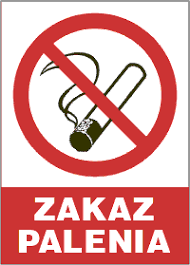 nie wolno wchodzić do pomieszczeń oznakowanych napisem „ Osobom nieupoważnionym wstęp wzbroniony”nie wolno parkować samochodów poza wyznaczonymi miejscami postojowymi Zasady bezpieczeństwa:oczekujemy od Ciebie rozważnego zachowania na terenie OPEC ze zwróceniem uwagi na bezpieczeństwo               i ochronę środowiskapodczas wykonywania swojej pracy musisz używać zdrowego rozsądku, aby uniknąć narażenia siebie i innych osób na niebezpieczeństwo. Poświęcisz więcej czasu, ale unikniesz niebezpieczeństwaporuszaj się po wyznaczonych ciągach komunikacyjnychzwracaj uwagę na oznaczenia informujące o zagrożeniachobsługuj tylko te maszyny i urządzenia, do których posiadasz stosowne kwalifikacje i uprawnieniazwracaj uwagę na poruszające się po terenie OPEC pojazdy, maszyny i urządzenia 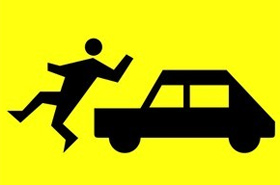 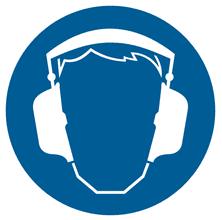 Sprzęt ochrony osobistejTy jesteś odpowiedzialny za sprawdzenie swojego sprzętu ochrony osobistej w razie wątpliwości zapytaj Specjalistę ds. BHP z OPECdostosuj sprzęt ochrony indywidualnej do wykonywanej pracy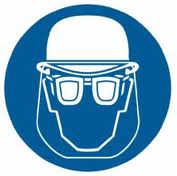 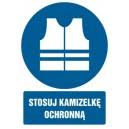 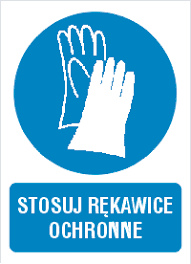 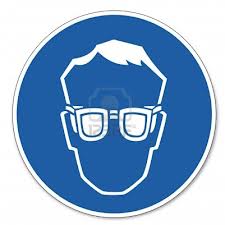 Ocena ryzyka zawodowegojeśli kiedykolwiek będziesz miał do wykonania pracę, która niesie za sobą ryzyko zagrożenia dla zdrowia Twojego lub innych osób, a instrukcja na stanowisku pracy nie zawiera tego rodzaju prac, wówczas zanim przystąpisz do pracy musi zostać opracowana ocena ryzyka dla tego rodzaju pracyw razie pytań zawsze masz możliwość kontaktu z naszym Specjalistą ds. BHPWypadki przy pracy i zdarzenia potencjalnie wypadkowe o wszystkich zauważonych wypadkach przy pracy oraz zdarzeniach potencjalnie wypadkowych jesteś obowiązany niezwłocznie powiadomić swojego przełożonego oraz dział BHP OPECoczekujesz bezpiecznych warunków pracy, a my oczekujemy od Ciebie wkładu w jego tworzenie poprzez odpowiedzialne zachowanie na terenie OPEC Pierwsza pomoc- podstawowe zasadyupewnij się czy Ty i poszkodowany jesteście bezpiecznioceń stan poszkodowanego- sprawdź czy poszkodowany oddychaudziel pierwszej pomocy przedmedycznej- w razie potrzeby wezwij pogotowie ratunkowepowiadom przełożonego o zaistniałym wypadkukontroluj stan poszkodowanego do czasu przyjazdu pogotowia ratunkowegoTelefony alarmoweW przypadku zajścia jakichkolwiek nieoczekiwanych zdarzeń, powinieneś podporządkować się poleceniom towarzyszącego pracownika OPEC. Ochrona środowiska:wszystkie prace powinieneś wykonywać z uwzględnieniem działań mających na celu stosowanie się do przepisów i norm dotyczących ochrony środowiska na terenie OPEC,podczas realizacji swojej pracy powinieneś zapobiegać potencjalnym uszkodzeniom zieleni oraz innych własności OPEC, wynikających Twojego sposobu działania, a związanych z emisją hałasu, drgań, ścieków, odpadów oraz ze skażeniami substancjami chemicznymi podczas realizacji usługi na terenie OPEC powinieneś racjonalnie korzystać z zasobów naturalnych                    oraz własności OPEC, w szczególności z wody i energii elektrycznejpodczas wykonywania prac zabezpiecz się w środki niezbędne do przeprowadzenia tych prac w sposób bezpieczny dla środowiska (gaśnice, sorbenty, pojemniki na odpady, czyściwo, karty charakterystyki substancji, apteczkę, sprzęt ochrony osobistej itp.) pamiętaj, że sam odpowiadasz za odpady, które powstały podczas realizacji Twojej usługi. Powinieneś wiedzieć, że na terenie OPEC obowiązuje segregacja odpadów surowcowych. Poprzez funkcjonowanie w obszarze Zintegrowanego Systemu Zarządzania, wdrażanie nowoczesnych technologii i działań prewencyjnych, staramy się minimalizować negatywny wpływ naszych działań na środowisko i zwiększać bezpieczeństwo pracowników, a także osób przebywających na terenie OPEC. MYŚL RACJONALNIE – DZIAŁAJ ODPOWIEDZIALNIE!!!POLITYKA ZINTEGROWANEGO  SYSTEMU  ZARZĄDZANIACelem funkcjonowania Okręgowego Przedsiębiorstwa Energetyki Cieplnej, Spółka z o.o. w Gdyni jest tworzenie coraz wyższych standardów obsługi klienta w zakresie produkcji i dostawy ciepła oraz wytwarzania energii elektrycznej w procesie kogeneracji, w sposób: nowoczesny, bezpieczny, niezawodny i przyjazny środowisku, a także wykonywania badań laboratoryjnych. Ponadto przedmiotem działania OPEC Sp. z o.o. jest budowa i modernizacja sieci ciepłowniczych oraz produkcja węzłów ciepłowniczych.Prowadzimy produkcję i świadczymy usługi ze szczególnym poszanowaniem środowiska naturalnego oraz z dbałością o bezpieczeństwo i higienę pracy. Modernizujemy i inwestujemy w naszą infrastrukturę, m.in. dzięki współpracy z otoczeniem, urzędami czy Unią Europejską.W swoich działaniach zobowiązujemy się do:- spełniania potrzeb naszych klientów, poprzez oferowanie im niezawodnej dostawy energii cieplnej - po konkurencyjnych cenach,- stałego dążenia do stosowania najnowocześniejszej technologii w produkcji ciepła 
i techniki w przesyle i dystrybucji ciepła oraz przy produkcji węzłów ciepłowniczych,- zapobiegania wypadkom przy pracy, chorobom zawodowym oraz zdarzeniom potencjalnie wypadkowym, - zapobiegania zanieczyszczeniom środowiska, wynikającym z naszych aspektów środowiskowych,- podnoszenia kwalifikacji wszystkich pracowników, poprzez szkolenia i komunikację wewnętrzną 
i angażowania ich do działań na rzecz jakości, ochrony środowiska, BHP, - zapewnienia ciągłej oceny oddziaływania firmy na środowisko, oceny zagrożeń wypadkowych 
i chorobowych oraz bieżącego informowania zainteresowanych o ryzyku zawodowym,- prowadzenia kompetentnych konsultacji i doradztwa dla klientów, w zakresie racjonalnej gospodarki ciepłem, gwarantowania ustaleń jakościowych podejmowanych z naszymi klientami i dostawcami, w odniesieniu do wszystkich jednostek organizacyjnych,- spełniania odpowiednich wymagań wynikających z ustawodawstwa i przepisów prawnych dotyczących środowiska, bhp i ppoż. oraz innych wymagań dotyczących firmy,- ciągłego doskonalenia działań w zakresie jakości, ochrony środowiska, bezpieczeństwa i higieny pracy oraz zarządzania laboratorium.Elastyczna struktura, otwartość, sprawna organizacja, zaangażowanie całego personelu, odpowiednie zasoby i środki finansowe  zapewniają realizację celów oraz nieustający rozwój. Rozwój firmy jest dedykowany zrównoważonemu rozwojowi miast, które obsługujemy w oparciu o najlepsze rozwiązania europejskie, w poszanowaniu otoczenia i środowiska naturalnego.Organizacja nie angażuje się w jakąkolwiek działalność, która mogłaby zmniejszyć zaufanie do wykazywanych kompetencji, bezstronności i rzetelności w zakresie działalności laboratoryjnej.Polityka ZSZ firmy jest dostępna, rozumiana, wdrożona i utrzymywana na wszystkich szczeblach organizacji oraz dostępna dla stron zainteresowanych.								Prezes Zarządu 								Janusz RóżalskiZałącznik nr 6 do Umowy nr NO/…/2021Opis sposobu badań radiograficznych spoin:Kontrolę  prac  spawalniczych  należy  prowadzić  w  czasie  przygotowania  do  spawania (kontrola wstępna), spawania (kontrola bieżąca) i po zakończeniu spawania (kontrola końcowa). Badaniu radiograficznemu (RT) podlega 100% (spoin) złączy obwodowych. Kontrola złączy spawanych powinna być wykonana na zlecenie i koszt Zamawiającego przez Laboratorium, spełniające kryteria normy PN-EN ISO/IEC 17025:2018-02 lub równoważną, ocena jakości powinna być dokonywana przez osoby z certyfikatami kompetencji minimum 2-go stopnia wg PN-EN ISO 9712:2012 lub równoważną. Badania przeprowadzić w oparciu o normę PN-EN ISO 17636-1:2013-06 lub równoważną,  klasa  techniki  badania  „A”,  akceptowany  poziom  jakości  minimum  klasy 2 wg PN-EN-ISO-10675-1:2017 lub  równoważnej. Wadliwe złącza po ich naprawie należy ponownie badać metodami nieniszczącym i do spełnienia kryteriów akceptacji, złącza z pęknięciami – całkowicie wyciąć. Wcinki  do  istniejącej  sieci  ciepłowniczej,  badanie  spoiny  można przeprowadzić  na  czynnym rurociągu – przyklejenia i pęknięcia są niedopuszczalne.Znakowanie spoin – złącze musi być identyfikowalne ze spawaczem, oznaczone w sposób trwały (farba, odpowiednie pisaki). Oznaczenie powinno być naniesione w pobliżu spoiny. Nabijanie oznaczeń na powierzchnię rurociągu jest niedopuszczalne.Po wykonaniu robót spawalniczych Wykonawca zobowiązany jest do jednoczesnego powiadomienia drogą elektroniczną akredytowanego Laboratorium (wskazanego przez Zamawiającego w § 1 ust. 7 Umowy) i Zamawiającego o gotowości do wykonania badań spawów. Wraz ze zgłoszeniem Wykonawca przesyła raport z kontroli wizualnej spoin zgłoszonych jako gotowe do przeprowadzenia kontroli radiograficznej. Tylko spoiny, które uzyskały pozytywny wynik badania wizualnego, mogą być dopuszczone do badania radiograficznego. Inna forma lub brak jednoczesnego powiadomienia Zamawiającego nie będzie  stanowiło skutecznego dostarczenia wezwania do wykonania w/w usług przez Laboratorium. Aktualnie Zamawiający współpracuje z dwoma niezależnymi Laboratoriami, które wykonują na jego zlecenie kontrolę prac spawalniczych:Baltic Test s.c.  ul. Bema 27A/28, 81-381 Gdynia Spaw Test Sp. z o.o. ul. Śnieżna 1, 80- 554 GdańskZamawiający każdorazowo wskaże w Umowie nazwę oraz dane kontaktowe podmiotu, który będzie realizował prace na zlecenie.Termin wykonania badania (licząc od momentu skutecznego dostarczenia powiadomienia przez Wykonawcę o gotowości do wykonania badań spoin): do 24 godzin od momentu dostarczenia zgłoszenia (z zastrzeżeniem, że do wskazanego czasu 24 godzin nie wlicza się sobót, niedziel oraz dni ustawowo wolnych od pracy).Wykonawcy nie wolno przystąpić do wykonywania czynności mufowania, dopóki nie otrzyma od Zamawiającego i Laboratorium potwierdzenia drogą elektroniczną o wykonaniu badań radiograficznych złączy spawanych z wynikiem pozytywnym. Wynik badania określa się jako pozytywny, jeśli jakość spoiny spełnia wymagania klasy 2 według normy PN-EN-ISO-10675-1:2017 lub równoważnej.Wykonawca jest zobowiązany powiadomić Zamawiającego o braku reakcji podmiotu wskazanego przez Zamawiającego do wykonania kontroli prac spawalniczych. Zamawiający zobowiązuje się do natychmiastowego podjęcia działań wyjaśniających, niemniej jeżeli nie podjęcie prac wynikało z winy Laboratorium, Zamawiający jest zobowiązany do przedłużenia terminu wykonania umowy w sprawie zamówienia publicznego o czas zwłoki, bez konsekwencji finansowych dla Wykonawcy.Załącznik nr 7 do Umowy nr NO/…/2021KLAUZULA INFORMACYJNA O PRZETWARZANIU DANYCH OSOBOWYCH- Zamówienia publiczneZgodnie z art. 13 ust. 1 i 2 Rozporządzenia Parlamentu Europejskiego i Rady (UE) 2016/679 z dnia 27 kwietnia 2016 roku w sprawie ochrony osób fizycznych w związku z przetwarzaniem danych osobowych i w sprawie swobodnego przepływu takich danych oraz uchylenia dyrektywy 95/46/WE (ogólne rozporządzenie o ochronie danych) – zwane dalej Rozporządzenie, informuję, że:Administratorem Pani/Pana danych osobowych jest Okręgowe Przedsiębiorstwo Energetyki Cieplnej Sp. z o.o., adres kontaktowy: ul. Opata Hackiego14, 81-213 Gdynia.Administrator danych wyznaczył Inspektora ochrony danych, z którym może się Pani/Pan skontaktować poprzez email: iod@opecgdy.com.pl  lub pisemnie na adres siedziby administratora. Z inspektorem ochrony danych można się kontaktować we wszystkich sprawach dotyczących przetwarzania danych osobowych oraz korzystania z praw związanych z przetwarzaniem danych.Pani/Pana dane osobowe będą przetwarzane w celu wypełnienia obowiązku prawnego ciążącego na administratorze na podstawie art. 6 ust. 1 lit. c Rozporządzenia, wynikającego z aktów prawnych związanych z realizacją zadań administratora, tj. związanym z postępowaniem o udzielenie zamówienia publicznego pn. Rozbudowa sieci ciepłowniczej z wysokosprawnej kogeneracji na terenie dzielnicy Chwarzno-Wiczlino w Gdyni etap 3 i 4 prowadzonym w trybie przetargu nieograniczonego stosownie do ustawy z dnia 11 września 2019 roku - Prawo zamówień publicznych oraz innych obowiązujących przepisów prawa.W związku z przetwarzaniem danych w celach, wskazanych powyżej, odbiorcami Pani/Pana danych osobowych będą osoby lub podmioty, którym udostępniona zostanie dokumentacja postępowania w oparciu o art. 18 oraz art. 74 ust. 1 ustawy z dnia 11 września 2019 roku – Prawo zamówień publicznych.Pani/Pana dane osobowe przetwarzane przez administratora przechowywane będą przez okres niezbędny do realizacji celu dla jakiego zostały zebrane oraz zgodnie z art. 74 ust. 1 ustawy z dnia 11 września 2019 roku – Prawo zamówień publicznych, przez okres 4 lat od dnia zakończenia postępowania o udzielenie zamówienia. W związku z przetwarzaniem Pani/Pana danych osobowych:- przysługują Pani/Panu następujące prawa: dostępu do treści danych osobowych jej dotyczących, na podstawie art. 15 Rozporządzenia;sprostowania danych, na podstawie art. 16 Rozporządzenia;ograniczenia przetwarzania danych, na podstawie art. 18 Rozporządzenia, z zastrzeżeniem przypadków, o których mowa w art. 18 ust 2 Rozporządzenia.- nie przysługują Pani/Panu prawa:usunięcia danych, na podstawie art. 17 ust. 3 lit. b, d lub e Rozporządzenia;prawo do przenoszenia danych – na podstawie art. 20 Rozporządzenia;wniesienia sprzeciwu wobec przetwarzanych danych, na podstawie art. 21 Rozporządzenia.Przysługuje Pani/Panu prawo wniesienia skargi do organu nadzorczego tj.  Prezesa Urzędu Ochrony Danych Osobowych, gdy uzna Pani/Pan, iż przetwarzanie danych osobowych narusza przepisy Rozporządzenia.Podanie przez Panią/Pana danych osobowych bezpośrednio Pani/Pana dotyczących jest wymogiem ustawowym określonym w przepisach Ustawy z dnia 11 września 2019 roku – Prawo zamówień publicznych, związanym z udziałem w postępowaniu o udzielenie zamówienia publicznego. Konsekwencje niepodania określonych danych wynikają z Ustawy z dnia 11 września 2019 roku – Prawo zamówień publicznych.Pani/Pana dane osobowe nie będą przetwarzane w sposób zautomatyzowany, w tym również w formie profilowania.Załącznik nr 8a do Umowy nr NO/…/2021dotyczy tylko Pakietu nr 2PROTOKÓŁ ODBIORU NASADZEŃ (A.) 
 DOT. ODTWORZENIA ZIELENI ZGODNIE z Decyzjami Marszałka Województwa Pomorskiego nr DROŚ-PZ.7120.1.422.2020 oraz nr DROŚ-PZ.7120.1.422.2020/2021.MG                                         Komisja w składzie:Przedstawiciel Zamawiającego: ……………………………………………………………………………………………………Przedstawiciel Wykonawcy:………………………………………………….………………………………………………….ustaliła, że usługa dostarczenia i nasadzenia drzew i krzewów została wykonana w terminie  ……………….………………………………………………………………………………………………………………………….zgodnie/ niezgodnie (właściwe podkreślić) z Umową oraz z decyzjami Marszałka Województwa Pomorskiego nr DROŚ-PZ.7120.1.422.2020 oraz nr DROŚ-PZ.7120.1.422.2020/2021.MG                                          Uwagi komisji:      ………………………………………………………………………………………………………………………………………………………………………………………………………………………………………………………………………………………………………………………………………………………………………………………………………………………………………………………………………………………………………………………………………………………………………………………………Na tym protokół zakończono i podpisano:Przedstawiciele Zamawiającego		Przedstawiciel Wykonawcy1. …………………………………..			1. ………………………………..2. …………………………………..			2. …………………………………..Załącznik nr 8b do Umowy nr NO/…/2021dotyczy tylko Pakietu nr 2PROTOKÓŁ ODBIORU KOŃCOWEGO NASADZEŃ (B.) 
 DOT. ODTWORZENIA ZIELENI ZGODNIE z Decyzjami Marszałka Województwa Pomorskiego nr DROŚ-PZ.7120.1.422.2020 oraz nr DROŚ-PZ.7120.1.422.2020/2021.MG                                         Komisja w składzie:Przedstawiciel Zamawiającego: ……………………………………………………………………………………………………Przedstawiciel Wykonawcy:………………………………………………….………………………………………………….ustaliła, że usługa 3 letniej pielęgnacji drzew i krzewów oraz utrzymania żywotności nasadzonej zieleni została wykonanazgodnie/ niezgodnie (właściwe podkreślić) z Umową oraz z decyzjami Marszałka Województwa Pomorskiego nr DROŚ-PZ.7120.1.422.2020 oraz nr DROŚ-PZ.7120.1.422.2020/2021.MG                                          Uwagi komisji:      ………………………………………………………………………………………………………………………………………………………………………………………………………………………………………………………………………………………………………………………………………………………………………………………………………………………………………………………………………………………………………………………………………………………………………………………………Na tym protokół zakończono i podpisano:Przedstawiciele Zamawiającego		Przedstawiciel Wykonawcy1. …………………………………..			1. ………………………………..2. …………………………………..			2. …………………………………..Lp.Imię i nazwiskoZajmowane stanowiskoPodpisData999Pogotowie ratunkowe997Policja998Straż pożarna112Telefon alarmowy58/62-73-97058/62-73-976Dział BHP, P.POŻ. i O.C.58/62-73-943Specjalista ds. ochrony środowiska